                     																										NO. 73JOURNALOF THESENATEOF THESTATE OF SOUTH CAROLINAREGULAR SESSION BEGINNING TUESDAY, JANUARY 12, 2021_________TUESDAY, JUNE 28, 2022Tuesday, June 28, 2022(Statewide Session)Indicates Matter StrickenIndicates New Matter	The Senate assembled at 12:00 Noon, the hour to which it stood adjourned, and was called to order by the PRESIDENT.	A quorum being present, the proceedings were opened with a devotion by the Chaplain as follows:II Timothy 4:7	As we gather here in this Senate Chamber today, my hope is that we can soon join the Apostle Paul in declaring:  “I have fought the good fight, I have finished the race, I have kept the faith.”	Let us pray:  Holy Scripture makes it crystal clear, O Lord, that Paul was surely justified in making the claim that he records in II Timothy.  He truly had done the very best he could do, he had tried to be finally the sort of servant he was called to be, and he genuinely held fast to his life-changing faith.  Now, dear God, each one of us has the opportunity to do some reflecting as well, as this Senate is convened for this late June session.  May each of these Senators and every one of their aides also find themselves able at this juncture to affirm unhesitatingly that, “I have truly tried to do my very best for the good people of South Carolina, my Lord.”  And may history reflect that such is indeed the case, for the benefit of this State and for this Nation we love.  In Your blessed name we pray, O Lord.  Amen.	The PRESIDENT called for Petitions, Memorials, Presentments of Grand Juries and such like papers.Point of Quorum	At 12:05 P.M., Senator SETZLER made the point that a quorum was not present.  It was ascertained that a quorum was not present.Call of the Senate	Senator SETZLER moved that a Call of the Senate be made.  The following Senators answered the Call:Adams	Alexander	AllenBennett	Campsen	CashClimer	Corbin	CromerFanning	Gambrell	GarrettGoldfinch	Gustafson	HarpootlianHembree	Hutto	JacksonJohnson, Kevin	Johnson, Michael	KimbrellLoftis	Malloy	MartinMassey	McElveen	PeelerReichenbach	Rice	SabbScott	Setzler	ShealyStephens	Talley	TurnerWilliams	Young	A quorum being present, the Senate resumed.RATIFICATION OF ACTS	Pursuant to an invitation the Honorable Speaker and House of Representatives appeared in the Senate Chamber on June 16, 2022, at 2:40 P.M. and the following Acts and Joint Resolutions were ratified:	(R251, S. 202) --  Senators Hembree and Bennett: AN ACT TO AMEND THE CODE OF LAWS OF SOUTH CAROLINA, 1976, BY ADDING SECTION 1-6-35 SO AS TO PROVIDE UNDER WHAT CIRCUMSTANCES THE STATE INSPECTOR GENERAL MAY INVESTIGATE CERTAIN SCHOOLS; AND TO AMEND SECTION 1-6-10, RELATING TO DEFINITIONS FOR THE OFFICE OF THE STATE INSPECTOR GENERAL, SO AS TO DEFINE NECESSARY TERMS.L:\COUNCIL\ACTS\202SA22.DOCX	(R252, S. 233) --  Senator Turner: AN ACT TO AMEND SECTION 12-37-220, AS AMENDED, CODE OF LAWS OF SOUTH CAROLINA, 1976, RELATING TO PROPERTY TAX EXEMPTIONS, SO AS TO PROVIDE THAT A QUALIFIED SURVIVING SPOUSE MAY QUALIFY FOR AN EXEMPTION IF THE QUALIFIED SURVIVING SPOUSE OWNS THE HOUSE, AND TO PROVIDE THAT CERTAIN HEIRS PROPERTY QUALIFIES FOR THE EXEMPTION IF CERTAIN OTHER REQUIREMENTS ARE MET; TO AMEND SECTION 6-1-300, RELATING TO DEFINITIONS PERTAINING TO THE AUTHORITY OF LOCAL GOVERNMENTS TO ASSESS TAXES AND FEES, SO AS TO PROVIDE THAT A SERVICE OR USER FEE MUST BE USED TO THE NONEXCLUSIVE BENEFIT OF THE PAYERS; TO AMEND SECTION 6-1-330, RELATING TO A SERVICE OR USER FEE, SO AS TO PROVIDE THAT A PROVISION APPLIES TO AN ENTIRE ARTICLE, TO REQUIRE MILLAGE IMPOSED TO REPLACE A CERTAIN ROAD MAINTENANCE FEE MUST BE REPEALED BEFORE REIMPOSING A ROAD MAINTENANCE FEE, AND TO PROVIDE A REPORTING REQUIREMENT AND A LIABILITY PROVISION; TO AMEND SECTION 12-39-250, RELATING TO ADJUSTMENTS IN VALUATION AND ASSESSMENT FOR PURPOSES OF AD VALOREM TAXATION, SO AS TO REQUIRE AN ADJUSTMENT FOR DAMAGES CAUSED BY FLOODING OR A HURRICANE; AND TO AMEND SECTION 12-37-220, AS AMENDED, RELATING TO PROPERTY TAX EXEMPTIONS, SO AS TO EXEMPT CERTAIN FARM BUILDINGS AND AGRICULTURAL STRUCTURES.L:\COUNCIL\ACTS\233DG22.DOCX	(R253, S. 243) --  Senator Young: AN ACT TO AMEND SECTION 63-7-940, CODE OF LAWS OF SOUTH CAROLINA, 1976, RELATING TO AUTHORIZED USES OF UNFOUNDED CHILD ABUSE AND NEGLECT REPORTS, SO AS TO AUTHORIZE THE RELEASE OF INFORMATION ABOUT CHILD FATALITIES OR NEAR FATALITIES; TO AMEND SECTION 63-7-1990, AS AMENDED, RELATING TO THE CONFIDENTIALITY AND RELEASE OF CHILD ABUSE AND NEGLECT RECORDS, SO AS TO AUTHORIZE THE RELEASE OF INFORMATION ABOUT CHILD FATALITIES OR NEAR FATALITIES; AND TO AMEND SECTION 63-7-20, AS AMENDED, RELATING TO CHILDREN’S CODE DEFINITIONAL TERMS, SO AS TO ADD A DEFINITION FOR “NEAR FATALITY”.L:\COUNCIL\ACTS\243VR22.DOCX	(R254, S. 560) --  Senator Scott: A JOINT RESOLUTION TO ESTABLISH THE HEIRS’ PROPERTY STUDY COMMITTEE TO EXAMINE CURRENT AND PROSPECTIVE METHODS TO ADDRESS HEIR’S PROPERTY ISSUES IN SOUTH CAROLINA, TO PROVIDE FOR THE MEMBERSHIP OF THE COMMITTEE, TO REQUIRE THE COMMITTEE TO PREPARE A REPORT FOR THE GENERAL ASSEMBLY, AND TO DISSOLVE THE STUDY COMMITTEE. L:\COUNCIL\ACTS\560PH22.DOCX	(R255, S. 901) --  Senators Verdin, Cromer, McElveen and Peeler: AN ACT TO AMEND SECTION 12-6-3775, CODE OF LAWS OF SOUTH CAROLINA, 1976, RELATING TO A SOLAR ENERGY INCOME TAX CREDIT, SO AS TO PROVIDE FOR CERTAIN PASS THROUGH PROVISIONS, TO REPEAL SECTION 4 B. OF ACT 77 OF 2019 RELATING TO THE REPEAL OF SECTION 12-6-3775; BY ADDING SECTION 12-36-922 SO AS TO PROVIDE FOR CERTAIN ACCOMMODATIONS TAX RETURN REQUIREMENTS; TO AMEND SECTION 12-36-2110, RELATING TO THE MAXIMUM TAX, SO AS TO ADD WATERCRAFT MOTORS; BY ADDING SECTION 12-6-3710 SO AS TO PROVIDE FOR INCOME TAX CREDITS FOR CERTAIN EMPLOYERS; TO AMEND SECTION 12-10-30, RELATING TO ENTERPRISE ZONE ACT DEFINITIONS, SO AS TO DEFINE “RELATED PERSON”; TO AMEND SECTION 12-10-80, RELATING TO JOB DEVELOPMENT CREDITS, SO AS TO ALLOW A QUALIFYING BUSINESS TO DESIGNATE CERTAIN RELATED PERSONS TO DETERMINE WHETHER CERTAIN QUALIFICATIONS ARE MET.L:\COUNCIL\ACTS\901SA22.DOCX	(R256, S. 968) --  Senators Alexander, Climer and Kimbrell: AN ACT TO AMEND THE CODE OF LAWS OF SOUTH CAROLINA, 1976, BY ADDING SECTION 25-11-85 SO AS TO ESTABLISH THE “VETERANS SERVICE ORGANIZATION BURIAL HONOR GUARD SUPPORT FUND” TO HELP OFFSET THE COSTS INCURRED BY SOUTH CAROLINA CHAPTERS OF CONGRESSIONALLY CHARTERED VETERANS SERVICE ORGANIZATIONS IN PROVIDING HONOR GUARD BURIAL DETAILS AT THE FUNERALS OF QUALIFYING SOUTH CAROLINA MILITARY VETERANS, AND TO DEFINE RELEVANT TERMS.L:\COUNCIL\ACTS\968ZW22.DOCX	(R257, S. 1024) --  Senators Rankin, Goldfinch, Hembree, Sabb and Williams: AN ACT TO AMEND SECTION 7-7-320, AS AMENDED, CODE OF LAWS OF SOUTH CAROLINA, 1976, RELATING TO THE DESIGNATION OF VOTING PRECINCTS IN HORRY COUNTY, SO AS TO DELETE SIX PRECINCTS, TO ADD SEVEN PRECINCTS, AND TO REDESIGNATE THE MAP NUMBER ON WHICH THE NAMES OF THESE PRECINCTS MAY BE FOUND AND MAINTAINED BY THE REVENUE AND FISCAL AFFAIRS OFFICE; BY ADDING SECTION 2-1-46 SO AS TO ESTABLISH ELECTION DISTRICTS FROM WHICH THE MEMBERS OF THE HOUSE OF REPRESENTATIVES ARE ELECTED BEGINNING WITH THE 2024 GENERAL ELECTION; TO REPEAL SECTION 2-1-45 RELATING TO ELECTION DISTRICTS FROM WHICH MEMBERS OF THE HOUSE OF REPRESENTATIVES WERE FORMERLY ELECTED; TO AUTHORIZE THE PRESIDENT OF THE SENATE AND SPEAKER OF THE HOUSE TO INTERVENE IN ANY STATE OR FEDERAL ACTION CONCERNING THIS LEGISLATION; TO AUTHORIZE THE PRESIDENT OF THE SENATE TO INITIATE OR OTHERWISE PARTICIPATE IN LITIGATION ON BEHALF OF THE SENATE REGARDING REDISTRICTING; AND TO AUTHORIZE THE SPEAKER OF THE HOUSE OF REPRESENTATIVES TO INITIATE OR OTHERWISE PARTICIPATE IN LITIGATION ON BEHALF OF THE HOUSE REGARDING REDISTRICTING.L:\COUNCIL\ACTS\1024AHB22.DOCX	(R258, S. 1077) --  Senators Alexander, Rankin, Massey, K. Johnson, Sabb, Garrett, Gambrell, McElveen, Kimbrell, Stephens, McLeod, M. Johnson, Kimpson, Hutto, Grooms, Climer, Davis, Gustafson, Williams, Loftis, Fanning, Adams and Scott: AN ACT TO AMEND THE CODE OF LAWS OF SOUTH CAROLINA, 1976, BY ADDING ARTICLE 8 TO CHAPTER 27, TILE 58 SO AS TO, AMONG OTHER THINGS, ALLOW THE PUBLIC SERVICE COMMISSION TO AUTHORIZE THE ISSUANCE OF BONDS FOR THE PURPOSES OF OFFSETTING AND REDUCING PRUDENTLY INCURRED COSTS FOR STORM RECOVERY ACTIVITY AND TO ESTABLISH THE REQUIREMENTS AND PROCESSES FOR THE AUTHORIZATION OF THESE BONDS; AND TO AMEND SECTION 36-9-109, RELATING TO THE SCOPE OF THE UNIFORM COMMERCIAL CODE PROVISIONS GOVERNING SECURED TRANSACTIONS, SO AS TO MAKE THESE PROVISIONS APPLICABLE TO THE CREATION, PERFECTION, PRIORITY, OR ENFORCEMENT OF ANY SALE, ASSIGNMENT OF, PLEDGE OF, SECURITY INTEREST IN, OR OTHER TRANSFER OF, ANY INTEREST OR RIGHT OR PORTION OF ANY INTEREST OR RIGHT IN ANY STORM RECOVERY PROPERTY AS DEFINED IN THIS ACT.L:\COUNCIL\ACTS\1077ZW22.DOCX	(R259, S. 1087) --  Senators Peeler, Alexander, Kimbrell, Shealy, Turner, Climer, M. Johnson, Martin, Corbin, Davis, Massey, Rice, Adams, Garrett, Cash, Young, Malloy, Williams, Loftis, Gambrell, Talley, Cromer, Scott, Jackson, Stephens, Campsen, Verdin, Grooms and McElveen: AN ACT TO AMEND THE CODE OF LAWS OF SOUTH CAROLINA, 1976, SO AS TO ENACT THE “COMPREHENSIVE TAX CUT ACT OF 2022”; TO AMEND SECTION 12-6-510, RELATING TO THE INDIVIDUAL INCOME TAX, SO AS TO PHASE-IN A REDUCTION OF THE TOP MARGINAL RATE TO SIX PERCENT AND TO COLLAPSE OTHER INCOME TAX BRACKETS INTO THE BRACKET TO WHICH THE THREE PERCENT RATE APPLIES; TO AMEND SECTION 12-6-1171, RELATING TO THE MILITARY RETIREMENT DEDUCTION, SO AS TO EXEMPT ALL MILITARY RETIREMENT INCOME; TO REPEAL SECTION 12-6-515 RELATING TO AN ARCHAIC INDIVIDUAL INCOME TAX PROVISION; TO AMEND SECTION 12-37-220, AS AMENDED, RELATING TO PROPERTY TAX EXEMPTIONS, SO AS TO INCREASE A PROPERTY TAX EXEMPTION FOR CERTAIN MANUFACTURING PROPERTY AND TO INCREASE THE APPLICABLE LIMIT; AND TO APPROPRIATE ONE BILLION DOLLARS FROM THE CONTINGENCY RESERVE FUND TO THE TAXPAYER REBATE FUND TO PROVIDE REBATES TO INDIVIDUAL INCOME TAXPAYERS.L:\COUNCIL\ACTS\1087DG22.DOCX	(R260, S. 1090) --  Senator Massey: AN ACT TO AMEND SECTION 41-35-40, CODE OF LAWS OF SOUTH CAROLINA, 1976, RELATING TO INSURED WORKERS’ WEEKLY UNEMPLOYMENT BENEFITS, SO AS TO PROVIDE THAT THE MAXIMUM WEEKLY BENEFIT AMOUNT SET EACH YEAR BY THE DEPARTMENT OF EMPLOYMENT AND WORKFORCE WITHIN THE ESTABLISHED RANGE MUST BE PUBLISHED ON THE WEBSITE OF THE DEPARTMENT, TO PROVIDE THAT THE PROCEDURE FOR RECONSIDERING DETERMINATIONS OF WEEKLY BENEFIT AMOUNTS PURSUANT TO SECTION 41-35-640 IS THE SOLE AND EXCLUSIVE PROCEDURE AND REMEDY FOR DISPUTING SUCH DETERMINATIONS, TO RATIFY AND AFFIRM THAT THE DEPARTMENT OF EMPLOYMENT AND WORKFORCE HAS FAITHFULLY EXECUTED THE PROVISIONS CONTAINED IN SECTION 41-35-40 IN ACCORDANCE WITH THE CLEAR LANGUAGE OF THE STATUTE AND THE INTENT OF THE GENERAL ASSEMBLY, APPLIED RETROACTIVELY TO JULY 1, 2007; AND TO AMEND SECTION 41-31-60, RELATING TO THE COMPUTATION OF EMPLOYERS’ TAX RATES WHEN DELINQUENT REPORTS ARE RECEIVED, SO AS TO PROVIDE THE TAX CLASS TWENTY RATE MUST BE ASSIGNED UNTIL THE NEXT COMPUTATION DATE OR UNTIL ALL OUTSTANDING TAX REPORTS HAVE BEEN FILED. L:\COUNCIL\ACTS\1090WAB22.DOCX	(R261, S. 1106) --  Senators Peeler, Alexander, Scott and Campsen: A JOINT RESOLUTION PROPOSING AN AMENDMENT TO SECTION 36, ARTICLE III OF THE CONSTITUTION OF SOUTH CAROLINA, 1895, RELATING TO THE GENERAL RESERVE FUND AND THE CAPITAL RESERVE FUND, SO AS TO INCREASE FROM FIVE TO SEVEN PERCENT IN INCREMENTS OF ONE-HALF OF ONE PERCENT OVER FOUR FISCAL YEARS THE AMOUNT OF STATE GENERAL FUND REVENUE IN THE LATEST COMPLETED FISCAL YEAR REQUIRED TO BE HELD IN THE GENERAL RESERVE FUND AND THE MANNER THE SEVEN PERCENT REQUIREMENT MUST BE MAINTAINED; AND PROPOSING ANOTHER AMENDMENT TO SECTION 36, ARTICLE III OF THE CONSTITUTION OF THIS STATE, RELATING TO THE GENERAL RESERVE FUND AND THE CAPITAL RESERVE FUND, SO AS TO INCREASE FROM TWO TO THREE PERCENT THE AMOUNT OF STATE GENERAL FUND REVENUE IN THE LATEST COMPLETED FISCAL YEAR REQUIRED TO BE HELD IN THE CAPITAL RESERVE FUND AND TO PROVIDE THAT THE FIRST USE OF THE CAPITAL RESERVE FUND MUST BE TO OFFSET MIDYEAR BUDGET REDUCTIONS.L:\COUNCIL\ACTS\1106DG22.DOCX	(R262, S. 1235) --  Senator Matthews: AN ACT TO AMEND ACT 190 OF 1991, AS AMENDED, RELATING TO THE BOARD OF TRUSTEES OF THE SCHOOL DISTRICT OF COLLETON COUNTY, SO AS TO REAPPORTION THE SINGLE-MEMBER ELECTION DISTRICTS FROM WHICH MEMBERS OF THE BOARD OF TRUSTEES MUST BE ELECTED BEGINNING WITH THE 2022 GENERAL ELECTION, TO PROVIDE DEMOGRAPHIC INFORMATION REGARDING THE REVISED ELECTION DISTRICTS, TO UPDATE THE MAP NUMBER ON WHICH THESE SINGLE-MEMBER ELECTION DISTRICTS ARE DELINEATED, AND TO REMOVE ARCHAIC LANGUAGE.L:\COUNCIL\ACTS\1235ZW22.DOCX	(R263, H. 3055) --  Reps. Hixon, Forrest, W. Newton and Ligon: AN ACT TO AMEND SECTION 48-22-40, AS AMENDED, CODE OF LAWS OF SOUTH CAROLINA, 1976, RELATING TO THE DUTIES OF THE SOUTH CAROLINA GEOLOGICAL SURVEY UNIT, SO AS TO REQUIRE THE UNIT TO CONDUCT TOPOGRAPHIC MAPPING BY DECEMBER 31, 2022, AND AT LEAST EVERY SEVEN YEARS THEREAFTER, AND TO SHARE THE INFORMATION WITH THE DEPARTMENT’S FLOOD MITIGATION PROGRAM; TO AMEND SECTION 48-4-10, RELATING TO THE ESTABLISHMENT OF THE DEPARTMENT OF NATURAL RESOURCES, SO AS TO UPDATE THE NAMES OF THE DIVISIONS OF THE DEPARTMENT; TO AMEND SECTION 48-4-70, RELATING TO THE GENERAL DUTIES OF THE BOARD, SO AS TO REMOVE THE BOND REQUIREMENT; TO AMEND SECTION 50-1-220, RELATING TO THE APPLICATION OF THE PROVISIONS OF SECTIONS 50-1-180 TO 50-1-230 TO CERTAIN LANDS, SO AS TO REMOVE A REFERENCE TO A REPEALED STATUTE; TO AMEND SECTION 50-3-90, RELATING TO GAME AND FISH CULTURE OPERATIONS AND INVESTIGATIONS, SO AS TO REMOVE CERTAIN REQUIREMENTS BEFORE AN INVESTIGATION MAY BE CONDUCTED; TO AMEND SECTION 50-3-110, RELATING TO THE SUPERVISION OF ENFORCEMENT OFFICERS, SO AS TO UPDATE THE AGENCY NAME AND DELETE A REFERENCE TO A DISCONTINUED PRACTICE; TO AMEND SECTION 50-3-130, RELATING TO UNIFORMS AND EMBLEMS OF ENFORCEMENT OFFICERS, SO AS TO GRANT AUTHORITY TO THE DEPARTMENT OF NATURAL RESOURCES TO PRESCRIBE THE OFFICIAL UNIFORM; TO AMEND SECTION 50-3-315, RELATING TO DEPUTY ENFORCEMENT OFFICERS, SO AS TO DELETE AN EXPIRED DIRECTIVE TO ESTABLISH A TRAINING PROGRAM; TO AMEND SECTION 50-3-320, RELATING TO THE TRANSMITTAL AND DELIVERY OF COMMISSIONS OF ENFORCEMENT OFFICERS, SO AS TO PROVIDE THE DEPARTMENT IS RESPONSIBLE TO MAINTAIN THE COMMISSIONS OF ENFORCEMENT OFFICERS AND TO DELETE A BOND REQUIREMENT; TO AMEND SECTION 50-3-350, RELATING TO THE OFFICIAL BADGE OF ENFORCEMENT OFFICERS, SO AS TO UPDATE THE AGENCY NAME FOR AN ENFORCEMENT OFFICER’S OFFICIAL BADGE; TO AMEND SECTION 50-3-395, RELATING TO THE AUTHORITY OF ENFORCEMENT OFFICERS TO ISSUE WARNING TICKETS, SO AS TO ALLOW THE DEPARTMENT TO ESTABLISH CERTAIN PROCEDURES WITHOUT PROMULGATING REGULATIONS; TO AMEND SECTION 50-15-10, AS AMENDED, RELATING TO DEFINITIONS APPLICABLE TO PROVISIONS PROTECTING NONGAME AND ENDANGERED WILDLIFE SPECIES, SO AS TO UPDATE THE CITATION OF THE FEDERAL LIST OF ENDANGERED SPECIES; AND TO AMEND SECTION 50-15-30, AS AMENDED, RELATING TO THE LIST OF ENDANGERED SPECIES, SO AS TO UPDATE THE CITATION TO THE FEDERAL REGULATION AND TO MOVE CERTAIN DUTIES TO THE DEPARTMENT OF NATURAL RESOURCES.L:\COUNCIL\ACTS\3055HB22.DOCX	(R264, H. 3056) --  Reps. Hixon, Forrest and W. Newton: AN ACT TO AMEND THE CODE OF LAWS OF SOUTH CAROLINA, 1976, BY REPEALING SECTIONS 50-19-210 THROUGH 50-19-240 ALL RELATING TO THE PRESTWOOD LAKE WILDLIFE REFUGE BOARD; BY REPEALING SECTIONS 50-19-1710 THROUGH 50-19-1730 ALL RELATING TO THE CATAWBA-WATEREE FISH AND GAME COMMISSION; BY REPEALING ARTICLE 1 OF CHAPTER 19, TITLE 50 RELATING TO THE CHEROKEE FISH AND GAME CLUB; BY REPEALING ARTICLE 3 OF CHAPTER 19, TITLE 50 RELATING TO THE DARLINGTON COUNTY ADVISORY FISH AND GAME COMMISSION; BY REPEALING ARTICLE 17 OF CHAPTER 19, TITLE 50 RELATING TO THE DUTIES OF THE LEE COUNTY LEGISLATIVE DELEGATION TO PROTECT FISH AND GAME IN LEE COUNTY; BY REPEALING ARTICLE 19 OF CHAPTER 19, TITLE 50 RELATING TO THE MARION COUNTY FISH AND GAME COMMISSION AND THE ESTABLISHMENT OF THE SHELLY LAKE FISH SANCTUARY IN MARION COUNTY; BY REPEALING ARTICLE 21 OF CHAPTER 19, TITLE 50 RELATING TO FISH AND WILDLIFE PROJECTS IN MARLBORO COUNTY; BY REPEALING ARTICLE 23 OF CHAPTER 13, TITLE 51 RELATING TO THE ENOREE RIVER GREENWAY COMMISSION; BY REDESIGNATING ARTICLE 5 OF CHAPTER 19, TITLE 50 AS “SLADE LAKE FISHING”; AND BY REDESIGNATING ARTICLE 29 OF CHAPTER 19, TITLE 50 AS “FISHING AND HUNTING IN LAKE WATEREE”.L:\COUNCIL\ACTS\3056PH22.DOCX	(R265, H. 3346) --  Reps. W. Cox, White, Fry, Haddon, Long, Forrest, G.M. Smith, Caskey, Gagnon, Hyde, West, Thayer, Ligon, Daning, Erickson, Bradley, Weeks, B. Newton, McGarry, Carter, Calhoon and Hixon: AN ACT TO AMEND SECTION 11-11-310, CODE OF LAWS OF SOUTH CAROLINA, 1976, RELATING TO THE STATUTORY GENERAL RESERVE FUND, SO AS TO PROVIDE THAT THE GENERAL RESERVE FUND OF FIVE PERCENT OF GENERAL FUND REVENUE OF THE LATEST COMPLETED FISCAL YEAR MUST BE INCREASED EACH YEAR BY ONE-HALF OF ONE PERCENT OF GENERAL FUND REVENUE OF THE LATEST COMPLETED FISCAL YEAR UNTIL IT EQUALS SEVEN PERCENT OF SUCH REVENUES; TO AMEND SECTION 11-11-320, RELATING TO THE STATUTORY CAPITAL RESERVE FUND OF TWO PERCENT OF GENERAL FUND REVENUE OF THE LATEST COMPLETED FISCAL YEAR, SO AS TO INCREASE IT TO THREE PERCENT OF GENERAL FUND REVENUE OF THE LATEST COMPLETED FISCAL YEAR AND TO PROVIDE THAT THE FIRST USE OF THE CAPITAL RESERVE FUND MUST BE TO OFFSET MIDYEAR BUDGET REDUCTIONS; BY ADDING SECTION 11-11-325 SO AS TO REQUIRE THE CAPITAL RESERVE FUND BE REDUCED BEFORE MIDYEAR BUDGET REDUCTIONS ARE MADE; TO AMEND SECTION 11-9-1140, RELATING TO THE REDUCTION OF GENERAL FUND APPROPRIATIONS, SO AS TO MAKE A CONFORMING CHANGE; AND TO PROVIDE THAT THE ABOVE PROVISIONS TAKE EFFECT UPON RATIFICATION OF AMENDMENTS TO SECTION 36, ARTICLE III OF THE CONSTITUTION OF THIS STATE PROVIDING FOR THE ABOVE.L:\COUNCIL\ACTS\3346DG22.DOCX	(R266, H. 3696) --  Reps. Lucas, G.M. Smith, Murphy, Simrill, Rutherford, Bannister, Bradley, Erickson, Gatch, Herbkersman, Kimmons, W. Newton, Rivers, Stavrinakis, Weeks, S. Williams, McGarry, Carter, Hart, Jefferson, R. Williams, Govan and Thigpen: AN ACT TO AMEND SECTION 14-5-610, CODE OF LAWS OF SOUTH CAROLINA, 1976, RELATING TO THE DIVISION OF THE STATE INTO SIXTEEN JUDICIAL CIRCUITS, SO AS TO INCREASE THE NUMBER OF CIRCUIT COURT JUDGES BY ONE IN THE SECOND, NINTH, FOURTEENTH, AND FIFTEENTH CIRCUITS; AND TO AMEND SECTION 63-3-40, RELATING TO FAMILY COURT JUDGES ELECTED FROM EACH JUDICIAL CIRCUIT, SO AS TO INCREASE BY ONE THE NUMBER OF FAMILY COURT JUDGES IN THE FIRST, SEVENTH, AND SIXTEENTH CIRCUITS.L:\COUNCIL\ACTS\3696AHB22.DOCX	(R267, H. 3729) --  Reps. Sandifer and Cogswell: AN ACT TO AMEND SECTION 16-11-760, CODE OF LAWS OF SOUTH CAROLINA, 1976, RELATING TO VEHICLES PARKED ON PRIVATE PROPERTY WITHOUT PERMISSION, THE TOWING AND SALES OF THE VEHICLES, AND PENALTIES FOR VIOLATING THIS SECTION, SO AS TO PROVIDE VEHICLES FOUND PARKED ON PRIVATE PROPERTY WHICH ARE TOWED ARE SUBJECT TO CERTAIN LIMITATIONS ON ALLOWED STORAGE CHARGES; TO AMEND SECTION 29-15-10, RELATING TO REPAIR AND STORAGE LIENS, AND THE SALE OF STORAGE ARTICLES, SO AS TO PROVIDE NOTICES TO OWNERS OF ARTICLES TO BE SOLD MUST BE MADE BY REGISTERED OR CERTIFIED MAIL, RETURN RECEIPT REQUESTED, OR CERTIFIED MAIL WITH ELECTRONIC TRACKING, TO REVISE THE MAXIMUM PERIOD STORAGE CHARGES CAN ACCRUE BEFORE THE LOCATIONS OF THE ARTICLES ARE SENT TO THEIR OWNERS OR LIENHOLDERS, TO PROVIDE FOR THE CONTENTS OF THE NOTICES, TO PROVIDE THE STORAGE COSTS MAY BE CHARGED AFTER NOTICES ARE SENT, TO PROVIDE APPROPRIATE TITLING FACILITIES MUST BE CONTACTED TO OBTAIN THE NAMES AND ADDRESSES OF OWNERS OR LIENHOLDERS OF ARTICLES BEFORE THEY ARE SOLD, TO REVISE THE METHOD MAGISTRATES MUST USE TO NOTIFY OWNERS AND LIENHOLDERS OF THEIR RIGHTS TO CLAIM PROCEEDS FROM THE SALE OF CERTAIN ARTICLES TO INCLUDE BY CERTIFIED MAIL WITH ELECTRONIC TRACKING; TO PROVIDE PERSONS WHO REPAIR OR FURNISH MATERIAL FOR REPAIRS TO ARTICLES MAY HOLD THE LICENSE TAGS OF VEHICLES UNTIL ALL TOWING AND STORAGE COSTS ALLOWED UNDER THIS SECTION ARE PAID UNDER CERTAIN CIRCUMSTANCES; TO AMEND SECTION 56-5-5630, RELATING TO NOTICES THAT MUST BE PROVIDED TO REGISTERED OWNERS AND LIENHOLDERS OF ABANDONED AND STOLEN VEHICLES TAKEN INTO CUSTODY, COSTS IMPOSED FOR THE RELEASE OF THESE VEHICLES, AND COURT-ORDERED RESTITUTION THAT MAY BE IMPOSED ON PERSONS CONVICTED OF STEALING VEHICLES, SO AS TO DELETE THE PROVISION THAT LIMITS THE RECOVERY OF STORAGE COSTS FOR CERTAIN VEHICLES  TO SIX DAYS, TO REVISE THE ALLOWABLE TYPES OF NOTIFICATIONS TO INCLUDE CERTIFIED MAIL WITH ELECTRONIC TRACKING, TO MAKE TECHNICAL CHANGES, TO PROVIDE CERTAIN ALLOWABLE STORAGE COSTS MAY BE RECOVERED, AND TO PROVIDE LAW ENFORCEMENT AGENCIES MUST INFORM OWNERS OF RECOVERED VEHICLES WITHIN TWO BUSINESS DAYS AFTER VEHICLES ARE RECOVERED AND EXPLAIN THAT DAILY STORAGE CHARGES MAY BEGIN TO ACCRUE; TO AMEND SECTION 56-5-5635, RELATING TO LAW ENFORCEMENT OFFICERS DIRECTING VEHICLES TO BE TOWED, STORAGE PROCEDURES, NOTIFICATION PROVIDED TO OWNERS OF TOWED VEHICLES, AND THE DISPOSITION OF TOWED VEHICLES AND PERSONAL PROPERTY, SO AS TO DELETE THE PROVISION THAT PROVIDES CERTAIN PROPRIETORS, OWNERS, OR OPERATORS OF TOWING COMPANIES, STORAGE FACILITIES, GARAGES, OR REPAIR SHOPS WHO FAIL TO PROVIDE LAW ENFORCEMENT AGENCIES WITH LISTS DESCRIBING VEHICLES REMAINING IN THEIR POSSESSION MAY FORFEIT  RECOVERY OF CERTAIN STORAGE FEES, TO REVISE THE TYPES OF NOTICES THESE FACILITIES MUST PROVIDE REGISTERED OWNERS AND LIENHOLDERS OF RECORD THAT THEIR VEHICLES HAVE BEEN TAKEN INTO CUSTODY TO INCLUDE CERTIFIED MAIL WITH ELECTRONIC TRACKING, TO MAKE A TECHNICAL CHANGE, TO PROVIDE THESE FACILITIES MUST APPLY TO THE APPROPRIATE TITLING FACILITIES TO OBTAIN THE NAMES AND ADDRESSES OF OWNERS OR LIENHOLDERS OF VEHICLES BEFORE THEY ARE SOLD AND TO ADD ADDITIONAL FACILITIES TO THE LIST OF APPROPRIATE TITLING FACILITIES, AND TO DELETE THE PROVISION THAT RELATES TO THE IMPOSITION AND RECOVERY OF CERTAIN STORAGE COSTS; AND TO AMEND SECTION 56-5-5640, RELATING TO THE SALE OF UNCLAIMED ABANDONED VEHICLES AND THE DISPOSITION OF SALES PROCEEDS, SO AS TO PROVIDE CERTAIN COSTS OF STORING VEHICLES THAT ACCRUED BEFORE CERTAIN NOTIFICATION OF THE LOCATION OF THE VEHICLE IS MAILED MAY BE CHARGED.L:\COUNCIL\ACTS\3729CM22.DOCX	(R268, H. 4775) --  Reps. Hiott, Bailey, Carter, Erickson and Bradley: AN ACT TO AMEND CHAPTER 60 OF TITLE 48, CODE OF LAWS OF SOUTH CAROLINA, 1976, RELATING TO MANUFACTURER RESPONSIBILITY FOR THE RECOVERY AND RECYCLING OF CERTAIN ELECTRONIC WASTE, SO AS TO ADD AND CHANGE DEFINITIONAL TERMS; TO REQUIRE MANUFACTURERS OF COVERED DEVICES TO OFFER AN ELECTRONIC WASTE PROGRAM AND TO ESTABLISH MINIMUM REQUIREMENTS OF SUCH PROGRAMS, INCLUDING POPULATION-BASED COUNTY COLLECTION SITE STANDARDS; TO REQUIRE MANUFACTURERS TO REGISTER WITH AND SUBMIT AN ANNUAL MANUFACTURER ELECTRONIC WASTE PROGRAM PLAN TO THE DEPARTMENT OF HEALTH AND ENVIRONMENTAL CONTROL FOR REVIEW AND APPROVAL AND TO ESTABLISH MINIMUM PLAN REQUIREMENTS; TO ALLOW MANUFACTURER CLEARINGHOUSES TO ACT ON BEHALF OF CERTAIN MANUFACTURERS; TO ESTABLISH CERTAIN REQUIREMENTS FOR COLLECTORS AND RECOVERERS; TO SET FORTH POWERS AND DUTIES OF THE DEPARTMENT OF HEALTH AND ENVIRONMENTAL CONTROL; TO CREATE CIVIL AND CRIMINAL PENALTIES FOR CERTAIN VIOLATIONS OF THE CHAPTER; TO PROVIDE FOR PERIODIC REVIEW OF THE CHAPTER’S PROVISIONS BY A STAKEHOLDER GROUP; AND FOR OTHER PURPOSES; AND TO REPEAL SECTION 14 OF ACT 129 OF 2014, AS AMENDED, RELATING TO A SUNSET PROVISION.L:\COUNCIL\ACTS\4775VR22.DOCX	(R269, H. 4776) --  Reps. Willis, McCravy, Thayer, Bailey, Wooten, B. Cox, McGarry, Magnuson, Pope, Taylor, G.R. Smith, Gilliam, Jones, M.M. Smith, Trantham, Erickson, Huggins, Long, Hiott, Burns, May, Haddon, Oremus, Bennett, Daning, T. Moore, Chumley, Nutt, Hyde, Dabney, McCabe, Bryant, Forrest, Hixon, J.E. Johnson, Lucas, A.M. Morgan and D.C. Moss: AN ACT TO AMEND THE CODE OF LAWS OF SOUTH CAROLINA, 1976, TO ENACT THE “MEDICAL ETHICS AND DIVERSITY ACT” BY ADDING CHAPTER 139 TO TITLE 44 SO AS TO SET FORTH FINDINGS OF THE GENERAL ASSEMBLY REGARDING THE RIGHT OF CONSCIENCE IN THE HEALTH CARE INDUSTRY; TO DEFINE CERTAIN TERMS; TO AUTHORIZE MEDICAL PRACTITIONERS, HEALTH CARE INSTITUTIONS, AND HEALTH CARE PAYERS NOT TO PARTICIPATE IN HEALTH CARE SERVICES THAT VIOLATE THE PRACTITIONER’S OR ENTITY’S CONSCIENCE AND TO PROTECT THESE INDIVIDUALS AND ENTITIES FROM CIVIL, CRIMINAL, OR ADMINISTRATIVE LIABILITY AND FROM DISCRIMINATION FOR EXERCISING THEIR PERSONAL RIGHT OF CONSCIENCE, WITH EXCEPTIONS; TO ALLOW MEDICAL PRACTITIONERS AND HEALTH CARE INSTITUTIONS TO FILE A COMPLAINT WITH THE STATE HUMAN AFFAIRS COMMISSION FOR AN ALLEGED VIOLATION OF THE CHAPTER; AND FOR OTHER PURPOSES; AND TO AMEND SECTION 44-41-55, RELATING TO THE RIGHT OF CERTAIN MEDICAL PROVIDERS NOT TO PARTICIPATE IN ABORTION PROCEDURES, SO AS ALSO TO APPLY TO MEDICAL STUDENTS.L:\COUNCIL\ACTS\4776VR22.DOCX	(R270, H. 4831) --  Reps. Elliott, B. Cox, Caskey, Ballentine, Wooten, McGarry, Forrest, Erickson, Bernstein, Wetmore, Carter, Atkinson, Cogswell, W. Cox, Weeks, Wheeler, Henegan and Murray: A JOINT RESOLUTION TO DIRECT THE DEPARTMENT OF COMMERCE TO CONDUCT AN ECONOMIC DEVELOPMENT STUDY TO EVALUATE THE STATE’S BUSINESS ADVANTAGES, ECONOMIC CLIMATE, WORKFORCE READINESS, AND ANY OTHER RELEVANT STATE ASSETS TO CREATE A ROADMAP TO EFFECTIVELY COMPETE IN ATTRACTING OFFSHORE WIND ENERGY SUPPLY CHAIN INDUSTRIES TO THE STATE; AND TO PROVIDE FOR THE PURPOSE AND DUTIES OF THE STUDY.L:\COUNCIL\ACTS\4831HB22.DOCX	(R271, H. 5150) --  Ways and Means Committee: AN ACT TO MAKE APPROPRIATIONS AND TO PROVIDE REVENUES TO MEET THE ORDINARY EXPENSES OF STATE GOVERNMENT FOR THE FISCAL YEAR BEGINNING JULY 1, 2022, TO REGULATE THE EXPENDITURE OF SUCH FUNDS, AND TO FURTHER PROVIDE FOR THE OPERATION OF STATE GOVERNMENT DURING THIS FISCAL YEAR AND FOR OTHER PURPOSES.L:\COUNCIL\ACTS\5150DG22.DOCXPRIVILEGE OF THE CHAMBER	On motion of Senator SCOTT, with unanimous consent, in accordance with the provisions of Rule 35, the Privilege of the Chamber,  to that area behind the rail was extended to Deputy Sergeant-at-Arms Elton O. Spain, Sr. in honor and recognition of his retirement from the South Carolina Senate. MESSAGE FROM THE GOVERNORThe following appointments were transmitted by the Honorable Henry Dargan McMaster:Local AppointmentsReappointment, Abbeville County Magistrate, with the term to commence April 30, 2022, and to expire April 30, 2026Robert N. Devore, 758 Haddon Road, Donalds, SC 29638-8956Initial Appointment, Beaufort County Magistrate, with the term to commence April 30, 2022, and to expire April 30, 2026Robert E. Ferguson, Jr., 30 Walling Grove Road, Beaufort, SC 29907-1024 VICE Douglas Lloyd NovakReappointment, Beaufort County Magistrate, with the term to commence April 30, 2022, and to expire April 30, 2026Jose Fuentes, 7 Deixler Lane, Hilton Head, SC 29928-7120Reappointment, Beaufort County Magistrate, with the term to commence April 30, 2022, and to expire April 30, 2026Drew Laughlin, 5 McIntosh Rd., Hilton Head, SC 29926-2006Initial Appointment, Berkeley County Magistrate, with the term to commence April 30, 2019, and to expire April 30, 2023Debra Kay Littlejohn, 404 Cherrybark Oak Street, Summerville, SC 29486-2406 VICE Ms. Ellen KareshInitial Appointment, Dorchester County Magistrate, with the term to commence April 30, 2022, and to expire April 30, 2026Tara L. Frost, 141 Gadsden Street, Summerville, SC 29483-4320 VICE New SeatReappointment, Dorchester County Master-in-Equity, with the term to commence June 30, 2022, and to expire June 30, 2028James L. Chellis, 106 Pine Grove Ave., Summerville, SC 29483Initial Appointment, Florence County Magistrate, with the term to commence April 30, 2022, and to expire April 30, 2026Adonikam Hudson, 1352 Silver Dollar Lane, Timmonsville, SC 29161-8486  VICE James D. BeardReappointment, Florence County Magistrate, with the term to commence April 30, 2022, and to expire April 30, 2026David S. Kelley, 1501 North Jones Road, Olanta, SC 29114-9466Initial Appointment, Greenville County Magistrate, with the term to commence April 30, 2022, and to expire April 30, 2026Alexis McElrath, 336 Sabin Court, Simpsonville, SC 29681-8125 VICE Scott BingelInitial Appointment, Oconee County Magistrate, with the term to commence April 30, 2022, and to expire April 30, 2026James Cody Alexander, 120 North Little River Road, Salem, SC 29676-2813 VICE New SeatInitial Appointment, Pickens County Magistrate, with the term to commence April 30, 2022, and to expire April 30, 2026Brian E. Swafford, 145 Doolittle Lane, Liberty, SC 29657-9096 VICE Bruce E. AndersInitial Appointment, Union County Magistrate, with the term to commence April 30, 2019, and to expire April 30, 2023Robert Meek Hope, 110 Wingfield Drive, Union, SC 29379-9656 VICE David Kevin MorrowACTING PRESIDENT PRESIDES	Senator MARTIN assumed the Chair.Presentation of Service Pins	In commemoration of continuous service with the State of South Carolina, Senator ALEXANDER, PRESIDENT of the Senate, presented a certificate and service pin to the following Senators for their years of service:10 Year PinsKatrina ShealySean BennettStephen GoldfinchJ. Thomas McElveenRoss Turner20 Year PinsRonnie CromerRichard HarpootlianGerald Malloy30 Year PinsDarrell JacksonLuke Rankin40 Year PinsKevin Johnson	Senator ALEXANDER, PRESIDENT of the Senate, presented certificates and awarded service pins to the following Senate staff for their respective years of state service: 10 Year PinsSteven GilbertMaura BakerLesley StoneMason ThomasShari Tolen20 Year PinsOlivia BurnsJJ GentryRick HarmonJulie Price40 Year PinsWayne AbneyCharles “Ronnie” McGirtMike Shealy	All were highly commended for their years of devoted and loyal service. PRESIDENT PRESIDES	At 12:53 P.M., Senator ALEXANDER assumed the Chair.Leave of Absence	On motion of Senator PEELER, at 12:06 P.M., Senator DAVIS was granted a leave of absence for today.Leave of Absence	On motion of Senator RICE, at 12:06 P.M., Senator SENN was granted a leave of absence for today.Leave of Absence	On motion of Senator STEPHENS, at 12:10 P.M., Senator KIMPSON was granted a leave of absence for today.Leave of Absence	At 12:45 P.M., Senator SCOTT requested a leave of absence from 1:00 P.M. to 4:00 P.M.Leave of Absence	At 1:28 P.M., Senator GROOMS requested a leave of absence from 2:00 P.M. to 8:00 P.M.Leave of Absence	On motion of Senator McLEOD at 1:38 P.M., Senator MATTHEWS was granted a leave of absence for today.Leave of Absence	On motion of Senator YOUNG, at 2:26 P.M., Senator TALLEY was granted a leave of absence for the balance of the day.Leave of Absence	At 4:48 P.M., Senator MARTIN requested a leave of absence for the balance of the day.Leave of Absence	On motion of Senator K. JOHNSON, at 3:16 P.M., Senator JACKSON was granted a leave of absence for the balance of the day.Expression of Personal Interest	Senator McELVEEN rose for an Expression of Personal Interest.CO-SPONSOR ADDED	The following co-sponsor was added to the respective Bill:S. 1373		Sen. VerdinINTRODUCTION OF BILLS AND RESOLUTIONS	The following were introduced:	S. 1360	 -- Senator Jackson:  A SENATE RESOLUTION TO RECOGNIZE AND HONOR SAMUEL L. DUNCAN, FORMER MEMBER OF THE SOUTH CAROLINA SENATE AND HOUSE OF REPRESENTATIVES, FOR HIS MANY ACCOMPLISHMENTS AND EXEMPLARY SERVICE TO THIS GREAT STATE.l:\council\bills\jn\3614ph22.docx	The Senate Resolution was adopted.	S. 1361	 -- Senator Gambrell:  A SENATE RESOLUTION TO CONGRATULATE AND RECOGNIZE TABERNACLE BAPTIST CHURCH OF PELZER ON THE OCCASION OF ITS HISTORIC ONE HUNDRED TWENTY-FIFTH ANNIVERSARY AND TO COMMEND THE CHURCH FOR A CENTURY AND A QUARTER OF SERVICE TO GOD AND THE COMMUNITY.l:\council\bills\rm\1516zw22.docx	The Senate Resolution was adopted.	S. 1362	 -- Senator Alexander:  A SENATE RESOLUTION TO CONGRATULATE JERRY COLEMAN MIZE UPON THE OCCASION OF HIS RETIREMENT AS EXECUTIVE DIRECTOR OF THE OCONEE COUNTY DISABILITIES AND SPECIAL NEEDS BOARD, TO COMMEND HIM FOR HIS FORTY-ONE YEARS OF DEDICATED SERVICE TO THE TRIBBLE CENTER IN OCONEE COUNTY, AND TO WISH HIM MUCH HAPPINESS AND FULFILLMENT IN THE YEARS AHEAD.l:\s-res\tca\088jerr.kmm.tca.docx	The Senate Resolution was adopted.	S. 1363	 -- Senator Setzler:  A SENATE RESOLUTION TO HONOR NUCOR BUILDINGS GROUP SOUTH CAROLINA AT THE CELEBRATION OF ITS TWENTY-FIFTH ANNIVERSARY, TO CONGRATULATE THE DIVISION AND ITS OVER THREE HUNDRED EIGHTY TEAMMATES AND FAMILIES ON A QUARTER OF A CENTURY OF PRODUCING STEEL BUILDINGS AND BUILDING MATERIALS, AND TO EXTEND BEST WISHES FOR ITS CONTINUED SUCCESS IN THE YEARS TO COME.l:\s-res\ngs\021nuco.kmm.ngs.docx	The Senate Resolution was adopted.	S. 1364	 -- Senators Scott, Adams, Alexander, Allen, Bennett, Matthews, Campsen, Cash, Climer, Corbin, Cromer, Davis, Fanning, Gambrell, Garrett, Goldfinch, Grooms, Gustafson, Harpootlian, Hembree, Hutto, Jackson, K. Johnson, M. Johnson, Kimbrell, Kimpson, Loftis, Malloy, Martin, Massey, McElveen, McLeod, Peeler, Rankin, Reichenbach, Rice, Sabb, Senn, Setzler, Shealy, Stephens, Talley, Turner, Verdin, Williams and Young:  A SENATE RESOLUTION TO RECOGNIZE "HUMAN AFFAIRS WEEK" AS JUNE 19-25, 2022, TO CONGRATULATE THE SOUTH CAROLINA HUMAN AFFAIRS COMMISSION UPON THE OCCASION OF ITS FIFTIETH ANNIVERSARY, AND TO COMMEND THE COMMISSION FOR ITS MANY YEARS OF DEDICATED SERVICE TO THE PEOPLE AND THE STATE OF SOUTH CAROLINA.l:\s-res\js\006huma.kmm.js.docx	The Senate Resolution was adopted.	S. 1365	 -- Senators Young, Adams, Alexander, Allen, Bennett, Matthews, Campsen, Cash, Climer, Corbin, Cromer, Davis, Fanning, Gambrell, Garrett, Goldfinch, Grooms, Gustafson, Harpootlian, Hembree, Hutto, Jackson, K. Johnson, M. Johnson, Kimbrell, Kimpson, Loftis, Malloy, Martin, Massey, McElveen, McLeod, Peeler, Rankin, Reichenbach, Rice, Sabb, Scott, Senn, Setzler, Shealy, Stephens, Talley, Turner, Verdin and Williams:  A SENATE RESOLUTION TO CONGRATULATE JUDGE THOMAS E. HUFF UPON THE OCCASION OF HIS RETIREMENT FROM THE COURT OF APPEALS, TO COMMEND HIM FOR HIS MANY YEARS OF DEDICATED SERVICE TO THE STATE OF SOUTH CAROLINA, AND TO WISH HIM MUCH HAPPINESS AND FULFILLMENT IN THE YEARS AHEAD.l:\s-res\try\042judg.kmm.try.docx	The Senate Resolution was adopted.	S. 1366	 -- Senators Grooms, Bennett, Sabb, Adams and Stephens:  A CONCURRENT RESOLUTION TO CONGRATULATE GEORGE M. OLIVER UPON THE OCCASION OF HIS RETIREMENT AS CORONER, TO COMMEND HIM FOR HIS TWELVE YEARS OF DEDICATED SERVICE TO BERKELEY COUNTY, AND TO WISH HIM MUCH HAPPINESS AND FULFILLMENT IN THE YEARS AHEAD.l:\s-res\lkg\050geor.kmm.lkg.docx	The Concurrent Resolution was adopted, ordered sent to the House.	S. 1367	 -- Senators Kimbrell, Peeler, Talley, Corbin and Martin:  A SENATE RESOLUTION TO EXPRESS PROFOUND SORROW UPON THE PASSING OF DEPUTY FIRST CLASS AUSTIN DEREK ALDRIDGE, TO HONOR HIM FOR HIS SERVICE TO HIS COMMUNITY AND THE STATE OF SOUTH CAROLINA, AND TO EXTEND THE DEEPEST SYMPATHY TO HIS FAMILY AND MANY FRIENDS.l:\s-res\jk\023depu.kmm.jk.docx	The Senate Resolution was adopted.	S. 1368	 -- Senator Setzler:  A SENATE RESOLUTION TO EXPRESS PROFOUND SORROW UPON THE PASSING OF QUEEN ESTHER SUTTON AND TO EXTEND THE DEEPEST SYMPATHY TO HER FAMILY AND MANY FRIENDS.l:\s-res\ngs\022esth.kmm.ngs.docx	The Senate Resolution was adopted.	S. 1369	 -- Senator Alexander:  A SENATE RESOLUTION TO CONGRATULATE CAROL BAUMGARNER UPON THE OCCASION OF HER RETIREMENT AS DELEGATION SECRETARY, TO COMMEND HER FOR HER OVER FIFTY YEARS OF DEDICATED SERVICE TO OCONEE COUNTY, AND TO WISH HER MUCH HAPPINESS AND FULFILLMENT IN THE YEARS AHEAD.l:\s-res\tca\090caro.kmm.tca.docx	The Senate Resolution was adopted.	S. 1370	 -- Senators Alexander, Malloy, Jackson, Hutto, Massey, Setzler, Rankin, Martin, Adams, Allen, Bennett, Campsen, Cash, Climer, Corbin, Cromer, Davis, Fanning, Gambrell, Garrett, Goldfinch, Grooms, Gustafson, Harpootlian, Hembree, K. Johnson, M. Johnson, Kimbrell, Kimpson, Loftis, Matthews, McElveen, McLeod, Peeler, Reichenbach, Rice, Sabb, Scott, Senn, Shealy, Stephens, Talley, Turner, Verdin, Williams and Young:  A SENATE RESOLUTION TO AUTHORIZE THE COMMISSIONING OF A PORTRAIT OF SENATOR HARVEY S. PEELER, JR. OF CHEROKEE TO BE PLACED IN THE SENATE CHAMBER, LONGTIME AND BELOVED SENATOR FROM THE FOURTEENTH SENATORIAL DISTRICT, A LOYAL AND COMPASSIONATE PUBLIC SERVANT, AND A DISTINGUISHED STATESMAN.l:\s-res\tca\092peel.kmm.tca.docx	Senator ALEXANDER spoke on the Resolution.Remarks to be Printed	On motion of Senator McELVEEN, with unanimous consent, the remarks of Senator ALEXANDER, when reduced to writing and made available to the Desk, would be printed in the Journal.	The Senate Resolution was adopted.	S. 1371	 -- Senators Peeler, Alexander, Grooms, Adams, Allen, Bennett, Campsen, Cash, Climer, Corbin, Cromer, Davis, Fanning, Gambrell, Garrett, Goldfinch, Gustafson, Harpootlian, Hembree, Hutto, Jackson, K. Johnson, M. Johnson, Kimbrell, Kimpson, Loftis, Malloy, Martin, Massey, Matthews, McElveen, McLeod, Rankin, Reichenbach, Rice, Sabb, Scott, Senn, Setzler, Shealy, Stephens, Talley, Turner, Verdin, Williams and Young:  A SENATE RESOLUTION TO CONGRATULATE BRENDA HART UPON THE OCCASION OF HER RETIREMENT, TO COMMEND HER FOR FORTY YEARS OF DEDICATED SERVICE TO THE STATE OF SOUTH CAROLINA, AND TO WISH HER MUCH JOY AND FULFILLMENT IN THE YEARS AHEAD.l:\s-res\hsp\008bren.kmm.hsp.docx	The Senate Resolution was adopted.	S. 1372	 -- Senator Allen:  A SENATE RESOLUTION TO EXTEND THE DEEPEST SYMPATHY OF THE MEMBERS OF THE SOUTH CAROLINA SENATE TO THE LOVING FAMILY AND MANY FRIENDS OF BEULAH MAE MCDOWELL OF GREENVILLE COUNTY UPON HER PASSING AND TO EXPRESS TO THEM THEIR PROFOUND SORROW.l:\council\bills\gm\24801vr22.docx	The Senate Resolution was adopted.	S. 1373	 -- Senators Cash, Rice and Verdin:  A BILL TO AMEND CHAPTER 41, TITLE 44 OF THE 1976 CODE, RELATING TO ABORTION, BY ADDING ARTICLE 8, TO PROVIDE THAT ABORTIONS ARE ILLEGAL IN SOUTH CAROLINA, TO PROVIDE THAT PHYSICIANS WHO PERFORM A MEDICAL PROCEDURE OR MEDICAL TREATMENT DESIGNED TO SAVE THE LIFE OF THE MOTHER THAT ACCIDENTALLY OR UNINTENTIONALLY RESULTS IN THE DEATH OF THE UNBORN CHILD MUST DOCUMENT THE CIRCUMSTANCES SURROUNDING THE MEDICAL TREATMENT OR MEDICAL PROCEDURE AND TO PROVIDE WHAT DOCUMENTATION MUST BE MAINTAINED; TO PROVIDE THAT IT IS UNLAWFUL TO AID, ABET, OR CONSPIRE WITH SOMEONE TO PROCURE AN ABORTION; TO PROVIDE THAT IT IS UNLAWFUL TO MANUFACTURE, POSSESS FOR SALE OR DISTRIBUTION, DISTRIBUTE, OFFER FOR SALE, SELL, OR ADVERTISE THE SALE OR DISTRIBUTION OF AN ABORTIFACIENT; TO PROVIDE THAT IT IS UNLAWFUL TO KNOWINGLY OR INTENTIONALLY TO RECRUIT, HARBOR, OR TRANSPORT A PREGNANT MINOR WHO RESIDES IN THIS STATE TO ANOTHER STATE TO PROCURE AN ABORTION OR TO OBTAIN AN ABORTIFACIENT; TO PROVIDE THAT IT IS UNLAWFUL TO COERCE A PREGNANT WOMAN TO HAVE AN ABORTION; TO PROVIDE THAT NOTHING IN THE ARTICLE MAY BE CONSTRUED TO SUBJECT A PREGNANT WOMAN TO A CRIMINAL PENALTY OR CIVIL LIABILITY FOR ANY VIOLATION OF THIS ARTICLE; TO PROVIDE THAT THE ATTORNEY GENERAL HAS THE CONCURRENT AUTHORITY TO PROSECUTE A PERSON FOR A CRIMINAL VIOLATION OF THIS ARTICLE WITH THE SEVERAL SOLICITORS OF THE STATE, WITHIN THEIR RESPECTIVE CIRCUITS; TO PROVIDE THAT THE BOARD OF MEDICAL EXAMINERS MUST REVOKE THE LICENSE OF A PHYSICIAN WHO PERFORMS AN ABORTION IN VIOLATION OF THIS ARTICLE; TO PROVIDE FOR CIVIL ACTIONS, INCLUDING WRONGFUL DEATH CLAIMS, ARISING FROM VIOLATIONS OF THIS ARTICLE; AND TO PROVIDE FOR CRIMINAL ENTERPRISE LIABILITY.l:\s-res\rjc\018abor.kmm.rjc.docx	Read the first time and referred to the Committee on Medical Affairs.	Senator CASH spoke on the Bill.Remarks to be Printed	On motion of Senator RICE, with unanimous consent, the remarks of Senator CASH, when reduced to writing and made available to the Desk, would be printed in the Journal.	S. 1374	 -- Senators Williams, Adams, Alexander, Allen, Bennett, Campsen, Cash, Climer, Corbin, Cromer, Davis, Fanning, Gambrell, Garrett, Goldfinch, Grooms, Gustafson, Harpootlian, Hembree, Hutto, Jackson, K. Johnson, M. Johnson, Kimbrell, Kimpson, Loftis, Malloy, Martin, Massey, Matthews, McElveen, McLeod, Peeler, Rankin, Reichenbach, Rice, Sabb, Scott, Senn, Setzler, Shealy, Stephens, Talley, Turner, Verdin and Young:  A SENATE RESOLUTION TO RECOGNIZE SEPTEMBER 2022 AS "CHILDHOOD CANCER AWARENESS MONTH" IN SOUTH CAROLINA AND TO ENCOURAGE ALL SOUTH CAROLINIANS TO SUPPORT THIS CAUSE THAT SO DEEPLY IMPACTS FAMILIES IN EVERY COMMUNITY ACROSS OUR COUNTRY.l:\s-res\kmw\011canc.kmm.kmw.docx	The Senate Resolution was adopted.	H. 5452	 -- Rep. Willis:  A CONCURRENT RESOLUTION TO CONGRATULATE THE SOUTH CAROLINA SOCIETY SONS OF THE AMERICAN REVOLUTION AND THE AMERICAN LEGION RIDERS OF SOUTH CAROLINA FOR SPONSORING THE PARTNERS IN PATRIOTISM RIDE/RALLY TO CELEBRATE THE FREEDOMS SO WIDELY ENJOYED IN OUR NATION.	The Concurrent Resolution was adopted, ordered returned to the House.Message from the HouseColumbia, S.C., June 28, 2022Mr. President and Senators:	The House respectfully informs your Honorable Body that it has confirmed the reappointment:LOCAL REAPPOINTMENT	Reappointment, Dorchester Master-In-Equity, with term to commence June 30, 2022 and expiring June 30, 2028:	The Honorable James E. Chellis, 106 Pine Grove Avenue Summerville, SC 29483Very respectfully,Speaker of the House	Received as information.HOUSE CONCURRENCE	S. 1366 -- Senators Grooms, Bennett, Sabb, Adams and Stephens:  A CONCURRENT RESOLUTION TO CONGRATULATE GEORGE M. OLIVER UPON THE OCCASION OF HIS RETIREMENT AS CORONER, TO COMMEND HIM FOR HIS TWELVE YEARS OF DEDICATED SERVICE TO BERKELEY COUNTY, AND TO WISH HIM MUCH HAPPINESS AND FULFILLMENT IN THE YEARS AHEAD.	Returned with concurrence.	Received as information.THE SENATE PROCEEDED TO A CONSIDERATION OF THE VETOES.	Senator PEELER spoke on the vetoes.Remarks to be Printed	On motion of Senator MARTIN, with unanimous consent, the remarks of Senator PEELER, when reduced to writing and made available to the Desk, would be printed in the Journal.Message from the HouseColumbia, S.C., June 28, 2022 Mr. President and Senators: 	The House respectfully informs your Honorable Body that it has overridden Veto 1 by the Governor on R271, H. 5150 by a vote of 89 to 16: R271, H. 5150--GENERAL APPROPRIATIONS ACTVeto 1				Department of Education, Part IB, Section 1, Page 297, Proviso 1.82, SDE: Reserve SuspensionRespectfully submitted,Speaker of the House 	Received as information. VETO 1 OVERRIDDENR271, H. 5150--GENERAL APPROPRIATIONS ACTVeto 1				Department of Education, Part IB, Section 1, Page 297, Proviso 1.82, SDE: Reserve Suspension	The veto of the Governor was taken up for immediate consideration. 	Senator BENNETT spoke on the veto.	The question was put, “Shall the Act become law, the veto of the Governor to the contrary notwithstanding?”	The "ayes" and "nays" were demanded and taken, resulting as follows:Ayes 40; Nays 0AYESAdams	Alexander	AllenBennett	Campsen	CashClimer	Corbin	CromerFanning	Gambrell	GarrettGoldfinch	Gustafson	HarpootlianHembree	Hutto	JacksonJohnson, Kevin	Johnson, Michael	KimbrellLoftis	Malloy	MartinMassey	McElveen	McLeodPeeler	Rankin	ReichenbachRice	Sabb	SetzlerShealy	Stephens	TalleyTurner	Verdin	WilliamsYoungTotal--40NAYSTotal--0	The necessary two-thirds vote having been received, the veto of the Governor was overridden, and a message was sent to the House accordingly. Message from the HouseColumbia, S.C., June 28, 2022 Mr. President and Senators: 	The House respectfully informs your Honorable Body that it has sustained Veto 2 by the Governor on R271, H. 5150 by a vote of 5 to 98: R271, H. 5150--GENERAL APPROPRIATIONS ACTVeto 2				Department of Education, Part IB, Section 1, Page 301, Proviso 1.99. SDE: Noncertified Teacher Hiring Respectfully submitted,Speaker of the House 	Received as information. Message from the HouseColumbia, S.C., June 28, 2022 Mr. President and Senators: 	The House respectfully informs your Honorable Body that it has overridden Veto 3 by the Governor on R271, H. 5150 by a vote of 70 to 31: R271, H. 5150--GENERAL APPROPRIATIONS ACTVeto 3				Department of Education, Part IB, Section 1, Page 302, Proviso 1.108, SDE: Teaching Transformation Pilot ProgramRespectfully submitted,Speaker of the House 	Received as information. 	VETO 3 OVERRIDDENR271, H. 5150--GENERAL APPROPRIATIONS ACTVeto 3				Department of Education, Part IB, Section 1, Page 302, Proviso 1.108, SDE: Teaching Transformation Pilot Program	The veto of the Governor was taken up for immediate consideration. 	Senator HEMBREE spoke on the veto.	The question was put, “Shall the Act become law, the veto of the Governor to the contrary notwithstanding?”	The "ayes" and "nays" were demanded and taken, resulting as follows:Ayes 36; Nays 2AYESAdams	Alexander	AllenBennett	Campsen	CashClimer	Cromer	FanningGambrell	Garrett	GoldfinchGustafson	Hembree	JacksonJohnson, Kevin	Johnson, Michael	KimbrellLoftis	Malloy	MartinMassey	McElveen	McLeodPeeler	Rankin	ReichenbachSabb	Setzler	ShealyStephens	Talley	TurnerVerdin	Williams	YoungTotal--36NAYSCorbin	RiceTotal--2	The necessary two-thirds vote having been received, the veto of the Governor was overridden, and a message was sent to the House accordingly. Message from the HouseColumbia, S.C., June 28, 2022 Mr. President and Senators: 	The House respectfully informs your Honorable Body that it has overridden Veto 4 by the Governor on R271, H. 5150 by a vote of 83 to 21: R271, H. 5150--GENERAL APPROPRIATIONS ACTVeto 4				Department of Education-EIA, Part IB, Section 1A, Page 328, Proviso 1A.70, SDE-EIA: Surplus, Line 14, Annabelle – $1,000,000 Respectfully submitted,Speaker of the House 	Received as information. VETO 4 SUSTAINEDR271, H. 5150--GENERAL APPROPRIATIONS ACTVeto 4				Department of Education-EIA, Part IB, Section 1A, Page 328, Proviso 1A.70, SDE-EIA: Surplus, Line 14, Annabelle – $1,000,000 	The veto of the Governor was taken up for immediate consideration. 	Senator BENNETT spoke on the veto.	The question was put, “Shall the Act become law, the veto of the Governor to the contrary notwithstanding?”	The "ayes" and "nays" were demanded and taken, resulting as follows:Ayes 9; Nays 26AYESAllen	Hutto	JacksonJohnson, Kevin	McElveen	McLeodSabb	Setzler	WilliamsTotal--9NAYSAdams	Bennett	CampsenCash	Climer	CorbinCromer	Fanning	GambrellGarrett	Goldfinch	GustafsonHarpootlian	Hembree	Johnson, MichaelKimbrell	Loftis	MalloyMartin	Massey	ReichenbachRice	Talley	TurnerVerdin	YoungTotal--26	Having failed to receive the necessary two-thirds vote, the veto of the Governor was sustained, and a message was sent to the House accordingly.  Message from the HouseColumbia, S.C., June 28, 2022 Mr. President and Senators: 	The House respectfully informs your Honorable Body that it has overridden Veto 5 by the Governor on R271, H. 5150 by a vote of 78 to 29: R271, H. 5150--GENERAL APPROPRIATIONS ACTVeto 5				Department of Education-EIA, Part IB, Section 1A, Page 328, Proviso 1A.70, SDE-EIA: Surplus, Line 15, Plasma Games – $1,500,000Respectfully submitted,Speaker of the House 	Received as information. VETO 5 SUSTAINEDR271, H. 5150--GENERAL APPROPRIATIONS ACTVeto 5				Department of Education-EIA, Part IB, Section 1A, Page 328, Proviso 1A.70, SDE-EIA: Surplus, Line 15, Plasma Games – $1,500,000	The veto of the Governor was taken up for immediate consideration. 	Senator SHEALY spoke on the veto.	Senator BENNETT spoke on the veto.	The question was put, “Shall the Act become law, the veto of the Governor to the contrary notwithstanding?”	The "ayes" and "nays" were demanded and taken, resulting as follows:Ayes 7; Nays 29AYESJohnson, Kevin	McElveen	McLeodSabb	Shealy	StephensWilliamsTotal--7NAYSAdams	Alexander	BennettCampsen	Cash	ClimerCorbin	Cromer	FanningGambrell	Garrett	GoldfinchGustafson	Harpootlian	HembreeJohnson, Michael	Kimbrell	LoftisMalloy	Martin	MasseyPeeler	Rankin	ReichenbachRice	Talley	TurnerVerdin	YoungTotal--29	Having failed to receive the necessary two-thirds vote, the veto of the Governor was sustained, and a message was sent to the House accordingly.Message from the HouseColumbia, S.C., June 28, 2022 Mr. President and Senators: 	The House respectfully informs your Honorable Body that it has sustained Veto 6 by the Governor on R271, H. 5150 by a vote of 0 to 104: R271, H. 5150--GENERAL APPROPRIATIONS ACTVeto 6				Lottery Expenditure Account, Part IB, Section 3, Pages 333-335, Proviso 3.5, LEA: FY2022-23 Lottery Funding, Paragraphs (A), (B), (C), (A)(1), (A)(2), (B), (C), (D), (E), (F), (G), and (H) – SCWINS ProgramRespectfully submitted,Speaker of the House 	Received as information. Message from the HouseColumbia, S.C., June 28, 2022 Mr. President and Senators: 	The House respectfully informs your Honorable Body that it has overridden Veto 7 by the Governor on R271, H. 5150 by a vote of 81 to 26: R271, H. 5150--GENERAL APPROPRIATIONS ACTVeto 7				Department of Health and Human Services, Part IB, Section 33, Page 359, Proviso 33.24, DHHS: Personal Emergency Response SystemRespectfully submitted,Speaker of the House 	Received as information. VETO 7 OVERRIDDENR271, H. 5150--GENERAL APPROPRIATIONS ACTVeto 7				Department of Health and Human Services, Part IB, Section 33, Page 359, Proviso 33.24, DHHS: Personal Emergency Response System		The veto of the Governor was taken up for immediate consideration. 	Senator VERDIN spoke on the veto.	The question was put, “Shall the Act become law, the veto of the Governor to the contrary notwithstanding?”	The "ayes" and "nays" were demanded and taken, resulting as follows:Ayes 33; Nays 7AYESAdams	Alexander	AllenBennett	Campsen	CashCromer	Fanning	GambrellGarrett	Goldfinch	GustafsonHarpootlian	Hembree	HuttoJackson	Johnson, Kevin	MalloyMartin	Massey	McElveenMcLeod	Peeler	RankinSabb	Setzler	ShealyStephens	Talley	TurnerVerdin	Williams	YoungTotal--33NAYSClimer	Corbin	Johnson, MichaelKimbrell	Loftis	ReichenbachRiceTotal--7	The necessary two-thirds vote having been received, the veto of the Governor was overridden, and a message was sent to the House accordingly. Message from the HouseColumbia, S.C., June 28, 2022 Mr. President and Senators: 	The House respectfully informs your Honorable Body that it has overridden Veto 8 by the Governor on R271, H. 5150 by a vote of 78 to 29: R271, H. 5150--GENERAL APPROPRIATIONS ACTVeto 8				Department of Health and Environmental Control, Part IB, Section 34, Page 371, Proviso 34.51, DHEC: Hazardous Waste Fund County AccountRespectfully submitted,Speaker of the House 	Received as information. VETO 8 OVERRIDDENR271, H. 5150--GENERAL APPROPRIATIONS ACTVeto 8				Department of Health and Environmental Control, Part IB, Section 34, Page 371, Proviso 34.51, DHEC: Hazardous Waste Fund County Account	The veto of the Governor was taken up for immediate consideration. 	Senator HUTTO spoke on the veto.	The question was put, “Shall the Act become law, the veto of the Governor to the contrary notwithstanding?”	The "ayes" and "nays" were demanded and taken, resulting as follows:Ayes 33; Nays 7AYESAdams	Alexander	AllenBennett	Campsen	CashCromer	Fanning	GambrellGoldfinch	Gustafson	HarpootlianHembree	Hutto	JacksonJohnson, Kevin	Loftis	MalloyMartin	Massey	McElveenMcLeod	Peeler	RankinSabb	Setzler	ShealyStephens	Talley	TurnerVerdin	Williams	YoungTotal--33NAYSClimer	Corbin	GarrettJohnson, Michael	Kimbrell	ReichenbachRiceTotal--7	The necessary two-thirds vote having been received, the veto of the Governor was overridden, and a message was sent to the House accordingly. Message from the HouseColumbia, S.C., June 28, 2022 Mr. President and Senators: 	The House respectfully informs your Honorable Body that it has sustained, reconsidered and overridden Veto 9 by the Governor on R271, H. 5150 by a vote of 85 to 11: R271, H. 5150--GENERAL APPROPRIATIONS ACTVeto 9				Department of Revenue, Part IB, Section 109, Page 474, Proviso 109.12, DOR: Food Manufacturing EquipmentRespectfully submitted,Speaker of the House 	Received as information. VETO 9 OVERRIDDENR271, H. 5150--GENERAL APPROPRIATIONS ACTVeto 9				Department of Revenue, Part IB, Section 109, Page 474, Proviso 109.12, DOR: Food Manufacturing Equipment		The veto of the Governor was taken up for immediate consideration. 	Senator BENNETT spoke on the veto.	The question was put, “Shall the Act become law, the veto of the Governor to the contrary notwithstanding?”	The "ayes" and "nays" were demanded and taken, resulting as follows:Ayes 33; Nays 4AYESAdams	Alexander	AllenBennett	Campsen	CashClimer	Cromer	GambrellGarrett	Goldfinch	GustafsonHarpootlian	Hembree	HuttoJackson	Johnson, Kevin	Johnson, MichaelKimbrell	Loftis	MalloyMcElveen	McLeod	PeelerRankin	Rice	SabbSetzler	Shealy	StephensTurner	Williams	YoungTotal--33NAYSCorbin	Martin	MasseyReichenbachTotal--4	The necessary two-thirds vote having been received, the veto of the Governor was overridden, and a message was sent to the House accordingly. Message from the HouseColumbia, S.C., June 28, 2022 Mr. President and Senators: 	The House respectfully informs your Honorable Body that it has overridden Veto 10 by the Governor on R271, H. 5150 by a vote of 88 to 20: R271, H. 5150--GENERAL APPROPRIATIONS ACTVeto 10				State Ethics Commission, Part IB, Section 110, Page 475, Proviso 110.1, ETHICS: Ethics Commission Website ChangesRespectfully submitted,Speaker of the House 	Received as information. VETO 10 OVERRIDDENR271, H. 5150--GENERAL APPROPRIATIONS ACTVeto 10				State Ethics Commission, Part IB, Section 110, Page 475, Proviso 110.1, ETHICS: Ethics Commission Website Changes	The veto of the Governor was taken up for immediate consideration. 	Senator BENNETT spoke on the veto.	The question was put, “Shall the Act become law, the veto of the Governor to the contrary notwithstanding?”	The "ayes" and "nays" were demanded and taken, resulting as follows:Ayes 40; Nays 0AYESAdams	Alexander	AllenBennett	Campsen	CashClimer	Corbin	CromerFanning	Gambrell	GarrettGoldfinch	Gustafson	HarpootlianHembree	Hutto	JacksonJohnson, Kevin	Johnson, Michael	KimbrellLoftis	Malloy	MartinMassey	McElveen	McLeodPeeler	Rankin	ReichenbachRice	Sabb	SetzlerShealy	Stephens	TalleyTurner	Verdin	WilliamsYoungTotal--40NAYSTotal--0	The necessary two-thirds vote having been received, the veto of the Governor was overridden, and a message was sent to the House accordingly. Message from the HouseColumbia, S.C., June 28, 2022 Mr. President and Senators: 	The House respectfully informs your Honorable Body that it has overridden Veto 11 by the Governor on R271, H.5150  by a vote of 76 to 28: R271, H. 5150--GENERAL APPROPRIATIONS ACTVeto 11				General Provisions, Part IB, Section 117, Page 501, Proviso 117.74, GP: Information Technology for Health Care	Respectfully submitted,Speaker of the House 	Received as information. VETO 11 OVERRIDDENR271, H. 5150--GENERAL APPROPRIATIONS ACTVeto 11				 General Provisions, Part IB, Section 117, Page 501, Proviso 117.74, GP: Information Technology for Health Care		The veto of the Governor was taken up for immediate consideration. 	Senator VERDIN spoke on the veto.	The question was put, “Shall the Act become law, the veto of the Governor to the contrary notwithstanding?”	The "ayes" and "nays" were demanded and taken, resulting as follows:Ayes 29; Nays 9AYESAdams	Alexander	AllenBennett	Campsen	FanningGambrell	Garrett	GoldfinchGustafson	Hembree	HuttoJackson	Johnson, Kevin	LoftisMalloy	Martin	MasseyMcElveen	McLeod	PeelerRankin	Sabb	ShealyStephens	Turner	VerdinWilliams	YoungTotal--29NAYSCash	Climer	CorbinCromer	Johnson, Michael	KimbrellReichenbach	Rice	SetzlerTotal--9	The necessary two-thirds vote having been received, the veto of the Governor was overridden, and a message was sent to the House accordingly. Message from the HouseColumbia, S.C., June 28, 2022 Mr. President and Senators: 	The House respectfully informs your Honorable Body that it has sustained Veto 12 by the Governor on R271, H. 5150 by a vote of 38 to 66: R271, H. 5150--GENERAL APPROPRIATIONS ACTVeto 12				General Provisions, Part IB, Section 117, Page 534, Proviso 117.163, GP: Justice Forty Oversight CommitteeRespectfully submitted,Speaker of the House 	Received as information. Message from the HouseColumbia, S.C., June 28, 2022 Mr. President and Senators: 	The House respectfully informs your Honorable Body that it has sustained Veto 13 by the Governor on R271, H. 5150 by a vote of 28 to 77: R271, H. 5150--GENERAL APPROPRIATIONS ACTVeto 13				Statewide Revenue, Part IB, Section 118, Page 552, Proviso 118.19, SR: Nonrecurring Revenue, Paragraph (46.2) – $25,000,000	Respectfully submitted,Speaker of the House 	Received as information. Message from the HouseColumbia, S.C., June 28, 2022 Mr. President and Senators: 	The House respectfully informs your Honorable Body that it has overridden Veto 14 by the Governor on R271, H. 5150 by a vote of 97 to 8: R271, H. 5150--GENERAL APPROPRIATIONS ACTVeto 14				Statewide Revenue, Part IB, Section 118, Page 557, Proviso 118.19, SR: Nonrecurring Revenue, (78) H630 State Department of Education, (a) Anderson 3 Consolidation Relocation – $500,000	Respectfully submitted,Speaker of the House 	Received as information. VETO 14 OVERRIDDENR271, H.5150--GENERAL APPROPRIATIONS ACTVeto 14				Statewide Revenue, Part IB, Section 118, Page 557, Proviso 118.19, SR: Nonrecurring Revenue, (78) H630 State Department of Education, (a) Anderson 3 Consolidation Relocation – $500,000		The veto of the Governor was taken up for immediate consideration. 	Senator GAMBRELL spoke on the veto.	The question was put, “Shall the Act become law, the veto of the Governor to the contrary notwithstanding?”	The "ayes" and "nays" were demanded and taken, resulting as follows:Ayes 32; Nays 4AYESAdams	Alexander	AllenBennett	Campsen	CashClimer	Cromer	FanningGambrell	Garrett	GoldfinchGustafson	Harpootlian	HembreeHutto	Johnson, Michael	LoftisMalloy	Martin	MasseyMcElveen	McLeod	PeelerRankin	Sabb	SetzlerShealy	Stephens	TurnerWilliams	YoungTotal--32NAYSCorbin	Kimbrell	ReichenbachRiceTotal--4	The necessary two-thirds vote having been received, the veto of the Governor was overridden, and a message was sent to the House accordingly. Message from the HouseColumbia, S.C., June 28, 2022 Mr. President and Senators: 	The House respectfully informs your Honorable Body that it has sustained Veto 15 by the Governor on R271, H. 5150 by a vote of 5 to 102: R271, H. 5150--GENERAL APPROPRIATIONS ACTVeto 15				Statewide Revenue, Part IB, Section 118, Page 558, Proviso 118.19, SR: Nonrecurring Revenue, (78) H630 State Department of Education, (k) The Center for Education Equity – $600,000	Respectfully submitted,Speaker of the House 	Received as information. Message from the HouseColumbia, S.C., June 28, 2022 Mr. President and Senators: 	The House respectfully informs your Honorable Body that it has overridden Veto 16 by the Governor on R271, H. 5150 by a vote of 85 to 14: R, H. 5150--GENERAL APPROPRIATIONS ACTVeto 16				Statewide Revenue, Part IB, Section 118, Page 558, Proviso 118.19, SR: Nonrecurring Revenue, (78) H630 State Department of Education, (n) John McKissick Field Upgrades – $500,000 	Respectfully submitted,Speaker of the House 	Received as information. VETO 16 OVERRIDDENR271, H. 5150--GENERAL APPROPRIATIONS ACTVeto 16			Statewide Revenue, Part IB, Section 118, Page 558, Proviso 118.19, SR: Nonrecurring Revenue, (78) H630 State Department of Education, (n) John McKissick Field Upgrades – $500,000 	The veto of the Governor was taken up for immediate consideration. 	The question was put, “Shall the Act become law, the veto of the Governor to the contrary notwithstanding?”	The "ayes" and "nays" were demanded and taken, resulting as follows:Ayes 28; Nays 10AYESAdams	Alexander	AllenBennett	Campsen	CromerFanning	Gambrell	GoldfinchGustafson	Harpootlian	HembreeHutto	Johnson, Kevin	MalloyMartin	McElveen	McLeodPeeler	Rankin	SabbSetzler	Shealy	StephensTurner	Verdin	WilliamsYoungTotal--28NAYSCash	Climer	CorbinGarrett	Johnson, Michael	KimbrellLoftis	Massey	ReichenbachRiceTotal--10	The necessary two-thirds vote having been received, the veto of the Governor was overridden, and a message was sent to the House accordingly. Message from the HouseColumbia, S.C., June 28, 2022 Mr. President and Senators: 	The House respectfully informs your Honorable Body that it has sustained Veto 17 by the Governor on R271, H. 5150 by a vote of 15 to 86: R271, H. 5150--GENERAL APPROPRIATIONS ACTVeto 17				Statewide Revenue, Part 1B, Section 118, Page 558, Proviso 118.19, SR: Nonrecurring Revenue, (78) H630 State Department of Education, (q) Regional Education Centers – $3,000,000	Respectfully submitted,Speaker of the House 	Received as information. Message from the HouseColumbia, S.C., June 28, 2022 Mr. President and Senators: 	The House respectfully informs your Honorable Body that it has overridden Veto 18 by the Governor on R271, H. 5150 by a vote of 73 to 32: R271, H. 5150--GENERAL APPROPRIATIONS ACTVeto 18				Statewide Revenue, Part IB, Section 118, Page 561, Proviso 118.19, SR: Nonrecurring Revenue, (92) P200 Clemson PSA, Economic Development – Cultural Welcome Center – $7,000,000	Respectfully submitted,Speaker of the House 	Received as information. VETO 18 OVERRIDDENR271, H. 5150--GENERAL APPROPRIATIONS ACTVeto 18			Statewide Revenue, Part IB, Section 118, Page 561, Proviso 118.19, SR: Nonrecurring Revenue, (92) P200 Clemson PSA, Economic Development – Cultural Welcome Center – $7,000,000	The veto of the Governor was taken up for immediate consideration. 	Senator HUTTO spoke on the veto.	The question was put, “Shall the Act become law, the veto of the Governor to the contrary notwithstanding?”	The "ayes" and "nays" were demanded and taken, resulting as follows:Ayes 25; Nays 11AYESAlexander	Allen	BennettCampsen	Cromer	FanningGambrell	Goldfinch	GustafsonHembree	Hutto	Johnson, KevinMalloy	Martin	McElveenMcLeod	Peeler	RankinSabb	Setzler	ShealyStephens	Turner	WilliamsYoungTotal--25NAYSAdams	Cash	ClimerCorbin	Garrett	Johnson, MichaelKimbrell	Loftis	MasseyReichenbach	RiceTotal--11	The necessary two-thirds vote having been received, the veto of the Governor was overridden, and a message was sent to the House accordingly. Message from the HouseColumbia, S.C., June 28, 2022 Mr. President and Senators: 	The House respectfully informs your Honorable Body that it has overridden Veto 19 by the Governor on R271, H. 5150 by a vote of 96 to 0: R271, H. 5150--GENERAL APPROPRIATIONS ACTVeto 19				Statewide Revenue, Part IB, Section 118, Page 561, Proviso 118.19, SR: Nonrecurring Revenue, (93) P280 Department of Parks, Recreation & Tourism, (a) Hunting Island – $250,000	Respectfully submitted,Speaker of the House 	Received as information. VETO 19 OVERRIDDENR271, H. 5150--GENERAL APPROPRIATIONS ACTVeto 19			Statewide Revenue, Part IB, Section 118, Page 561, Proviso 118.19, SR: Nonrecurring Revenue, (93) P280 Department of Parks, Recreation & Tourism, (a) Hunting Island – $250,000	The veto of the Governor was taken up for immediate consideration. 	Senator SETZLER spoke on the veto.	Senator CAMPSEN spoke on the veto. 	The question was put, “Shall the Act become law, the veto of the Governor to the contrary notwithstanding?”	The "ayes" and "nays" were demanded and taken, resulting as follows:Ayes 30; Nays 6AYESAlexander	Allen	BennettCampsen	Climer	CromerFanning	Gambrell	GarrettGoldfinch	Gustafson	HembreeHutto	Johnson, Kevin	Johnson, MichaelKimbrell	Loftis	MalloyMartin	McElveen	McLeodPeeler	Rankin	SabbSetzler	Shealy	StephensTurner	Williams	YoungTotal--30NAYSAdams	Cash	CorbinMassey	Reichenbach	RiceTotal--6	The necessary two-thirds vote having been received, the veto of the Governor was overridden, and a message was sent to the House accordingly. Message from the HouseColumbia, S.C., June 28, 2022 Mr. President and Senators: 	The House respectfully informs your Honorable Body that it has sustained Veto 20 by the Governor on R271, H. 5150 by a vote of 0 to 99: R271, H. 5150--GENERAL APPROPRIATIONS ACTVeto 20				Statewide Revenue, Part IB, Section 118, Page 562, Proviso 118.19, SR: Nonrecurring Revenue (93) P280 Department of Parks, Recreation & Tourism, (kk) Westend Neighborhood Park Construction – $500,000	Respectfully submitted,Speaker of the House 	Received as information. Message from the HouseColumbia, S.C., June 28, 2022 Mr. President and Senators: 	The House respectfully informs your Honorable Body that it has overridden Veto 21 by the Governor on R271, H. 5150 by a vote of 73 to 30: R271, H. 5150--GENERAL APPROPRIATIONS ACTVeto 21				Statewide Revenue, Part IB, Section 118, Page 563, Proviso 118.19, SR: Nonrecurring Revenue (93) P280 Department of Parks, Recreation & Tourism, (uuu) Carolina Cup – $500,000 	Respectfully submitted,Speaker of the House 	Received as information. VETO 21 OVERRIDDENR271, H. 5150--GENERAL APPROPRIATIONS ACTVeto 21			Statewide Revenue, Part IB, Section 118, Page 563, Proviso 118.19, SR: Nonrecurring Revenue (93) P280 Department of Parks, Recreation & Tourism, (uuu) Carolina Cup – $500,000 	The veto of the Governor was taken up for immediate consideration. 	Senator GUSTAFSON spoke on the veto.	The question was put, “Shall the Act become law, the veto of the Governor to the contrary notwithstanding?”	The "ayes" and "nays" were demanded and taken, resulting as follows:Ayes 28; Nays 8AYESAdams	Alexander	AllenBennett	Campsen	CromerFanning	Gambrell	GarrettGoldfinch	Gustafson	HembreeHutto	Johnson, Kevin	LoftisMalloy	Martin	McElveenMcLeod	Peeler	RankinSabb	Setzler	ShealyStephens	Turner	WilliamsYoungTotal--28NAYSCash	Climer	CorbinJohnson, Michael	Kimbrell	MasseyReichenbach	RiceTotal--8	The necessary two-thirds vote having been received, the veto of the Governor was overridden, and a message was sent to the House accordingly. Message from the HouseColumbia, S.C., June 28, 2022 Mr. President and Senators: 	The House respectfully informs your Honorable Body that it has overridden Veto 22 by the Governor on R271, H. 5150 by a vote of 93 to 9: R271, H. 5150--GENERAL APPROPRIATIONS ACTVeto 22				Statewide Revenue, Part 1B, Section 118, Page 563, Proviso 118.19, SR: Nonrecurring Revenue (93) P280 Department of Parks, Recreation & Tourism, (ffff) Criterion Club of Dillon – $125,000	Respectfully submitted,Speaker of the House 	Received as information. VETO 22 OVERRIDDENR271, H. 5150--GENERAL APPROPRIATIONS ACTVeto 22			Statewide Revenue, Part 1B, Section 118, Page 563, Proviso 118.19, SR: Nonrecurring Revenue (93) P280 Department of Parks, Recreation & Tourism, (ffff) Criterion Club of Dillon – $125,000	The veto of the Governor was taken up for immediate consideration. 	Senator WILLIAMS spoke on the veto.	The question was put, “Shall the Act become law, the veto of the Governor to the contrary notwithstanding?”	The "ayes" and "nays" were demanded and taken, resulting as follows:Ayes 26; Nays 10AYESAdams	Alexander	AllenBennett	Cromer	FanningGambrell	Garrett	GoldfinchGustafson	Hembree	HuttoJohnson, Kevin	Malloy	MartinMcElveen	McLeod	PeelerRankin	Sabb	SetzlerShealy	Stephens	TurnerWilliams	YoungTotal--26NAYSCampsen	Cash	ClimerCorbin	Johnson, Michael	KimbrellLoftis	Massey	ReichenbachRiceTotal--10	The necessary two-thirds vote having been received, the veto of the Governor was overridden, and a message was sent to the House accordingly. Message from the HouseColumbia, S.C., June 28, 2022 Mr. President and Senators: 	The House respectfully informs your Honorable Body that it has overridden Veto 23 by the Governor on R271, H. 5150 by a vote of 67 to 29: R271, H. 5150--GENERAL APPROPRIATIONS ACTVeto 23				Statewide Revenue, Part 1B, Section 118, Page 563, Proviso 118.19, SR: Nonrecurring Revenue (93) P280 Department of Parks, Recreation & Tourism, (ccccc) Antioch Multi-Purpose Building – $200,000	Respectfully submitted,Speaker of the House 	Received as information. VETO 23 OVERRIDDENR271, H. 5150--GENERAL APPROPRIATIONS ACTVeto 23			Statewide Revenue, Part 1B, Section 118, Page 563, Proviso 118.19, SR: Nonrecurring Revenue (93) P280 Department of Parks, Recreation & Tourism, (ccccc) Antioch Multi-Purpose Building – $200,000	The veto of the Governor was taken up for immediate consideration. 	Senator STEPHENS spoke on the veto.	The question was put, “Shall the Act become law, the veto of the Governor to the contrary notwithstanding?”	The "ayes" and "nays" were demanded and taken, resulting as follows:Ayes 25; Nays 10AYESAlexander	Allen	BennettCampsen	Cash	CromerFanning	Gambrell	GoldfinchGustafson	Hutto	Johnson, KevinMalloy	Martin	McLeodPeeler	Rankin	SabbSetzler	Shealy	StephensTurner	Verdin	WilliamsYoungTotal--25NAYSAdams	Climer	CorbinGarrett	Johnson, Michael	KimbrellLoftis	Massey	ReichenbachRiceTotal--10	The necessary two-thirds vote having been received, the veto of the Governor was overridden, and a message was sent to the House accordingly. Message from the HouseColumbia, S.C., June 28, 2022 Mr. President and Senators: 	The House respectfully informs your Honorable Body that it has overridden Veto 24 by the Governor on R271, H. 5150 by a vote of 84 to 15: R271, H. 5150--GENERAL APPROPRIATIONS ACTVeto 24				Statewide Revenue, Part IB, Section 118, Page 564, Proviso 118.19, SR: Nonrecurring Revenue, (93) P280 Department of Parks, Recreation & Tourism, (ppppp) State Museum – $350,000 	Respectfully submitted,Speaker of the House 	Received as information. VETO 24 SUSTAINED, RECONSIDERED AND OVERRIDDENR271, H. 5150--GENERAL APPROPRIATIONS ACTVeto 24			Statewide Revenue, Part IB, Section 118, Page 564, Proviso 118.19, SR: Nonrecurring Revenue, (93) P280 Department of Parks, Recreation & Tourism, (ppppp) State Museum – $350,000 	The veto of the Governor was taken up for immediate consideration. 	Senator SETZLER spoke on the veto.	The question was put, “Shall the Act become law, the veto of the Governor to the contrary notwithstanding?”	The "ayes" and "nays" were demanded and taken, resulting as follows:Ayes 12; Nays 23AYESAlexander	Allen	GambrellHutto	Johnson, Kevin	McElveenMcLeod	Rankin	SabbSetzler	Stephens	WilliamsTotal--12NAYSAdams	Bennett	CampsenCash	Climer	CorbinCromer	Garrett	GoldfinchGustafson	Johnson, Michael	KimbrellLoftis	Malloy	MartinMassey	Peeler	ReichenbachRice	Shealy	TurnerVerdin	YoungTotal--23	Having failed to receive the necessary two-thirds vote, the veto of the Governor was sustained, and a message was sent to the House accordingly.	Having voted on the prevailing side, Senator MALLOY moved to reconsider the vote whereby Veto 24 was sustained.	The motion to reconsider was adopted.	Senator MALLOY spoke on the veto.	The question was put, “Shall the Act become law, the veto of the Governor to the contrary notwithstanding?”	The "ayes" and "nays" were demanded and taken, resulting as follows:Ayes 24; Nays 11AYESAlexander	Allen	BennettCampsen	Cromer	FanningGambrell	Goldfinch	GustafsonHembree	Hutto	Johnson, KevinMalloy	McElveen	PeelerSabb	Scott	SetzlerShealy	Stephens	TurnerVerdin	Williams	YoungTotal--24NAYSAdams	Cash	ClimerCorbin	Garrett	Johnson, MichaelKimbrell	Massey	McLeodReichenbach	RiceTotal--11	The necessary two-thirds vote having been received, the veto of the Governor was overridden, and a message was sent to the House accordingly. Message from the HouseColumbia, S.C., June 28, 2022 Mr. President and Senators: 	The House respectfully informs your Honorable Body that it has overridden Veto 25 by the Governor on R271, H. 5150 by a vote of 68 to 28: R271, H. 5150--GENERAL APPROPRIATIONS ACTVeto 25				Statewide Revenue, Part IB, Section 118, Page 564, Proviso 118.19, SR: Nonrecurring Revenue, (93) P280 Department of Parks, Recreation & Tourism, (zzzzz) Charleston Wine & Food Festival – $300,000	Respectfully submitted,Speaker of the House 	Received as information. VETO 25 SUSTAINED, RECONSIDERED AND OVERRIDDENR271, H. 5150--GENERAL APPROPRIATIONS ACTVeto 25			Statewide Revenue, Part IB, Section 118, Page 564, Proviso 118.19, SR: Nonrecurring Revenue, (93) P280 Department of Parks, Recreation & Tourism, (zzzzz) Charleston Wine & Food Festival – $300,000	The veto of the Governor was taken up for immediate consideration. 	Senator SETZLER spoke on the veto.	The question was put, “Shall the Act become law, the veto of the Governor to the contrary notwithstanding?”	The "ayes" and "nays" were demanded and taken, resulting as follows:Ayes 24; Nays 13AYESAdams	Alexander	AllenBennett	Campsen	CromerFanning	Gambrell	GoldfinchGustafson	Hembree	HuttoJohnson, Kevin	Malloy	MartinMcElveen	McLeod	PeelerRankin	Sabb	SetzlerStephens	Williams	YoungTotal--24NAYSCash	Climer	CorbinGarrett	Johnson, Michael	KimbrellLoftis	Massey	ReichenbachRice	Shealy	TurnerVerdinTotal--13	Having failed to receive the necessary two-thirds vote, the veto of the Governor was sustained, and a message was sent to the House accordingly.	Having voted on the prevailing side, Senator SHEALY moved to reconsider the vote whereby Veto 25 was sustained.	The motion to reconsider was adopted.	Senator SHEALY spoke on the veto.	The question was put, “Shall the Act become law, the veto of the Governor to the contrary notwithstanding?”	The "ayes" and "nays" were demanded and taken, resulting as follows:Ayes 24; Nays 11AYESAdams	Alexander	AllenCampsen	Cromer	FanningGambrell	Goldfinch	GustafsonHembree	Hutto	Johnson, KevinMalloy	McElveen	McLeodPeeler	Sabb	ScottSetzler	Shealy	StephensTurner	Williams	YoungTotal--24NAYSCash	Climer	CorbinGarrett	Johnson, Michael	KimbrellLoftis	Massey	ReichenbachRice	VerdinTotal--11	The necessary two-thirds vote having been received, the veto of the Governor was overridden, and a message was sent to the House accordingly. Message from the HouseColumbia, S.C., June 28, 2022 Mr. President and Senators: 	The House respectfully informs your Honorable Body that it has overridden Veto 26 by the Governor on R271, H. 5150 by a vote of 69 to 34: R271, H. 5150--GENERAL APPROPRIATIONS ACTVeto 26				Statewide Revenue, Part IB, Section 118, Page 564, Proviso 118.19, SR: Nonrecurring Revenue, (93) P280 Department of Parks, Recreation & Tourism, (eeeeee) Office of Tourism Analysis – $1,000,000	Respectfully submitted,Speaker of the House 	Received as information. VETO 26 SUSTAINED, RECONSIDERED AND SUSTAINEDR271, H. 5150--GENERAL APPROPRIATIONS ACTVeto 26			Statewide Revenue, Part IB, Section 118, Page 564, Proviso 118.19, SR: Nonrecurring Revenue, (93) P280 Department of Parks, Recreation & Tourism, (eeeeee) Office of Tourism Analysis – $1,000,000	The veto of the Governor was taken up for immediate consideration. 	Senator SETZLER spoke on the veto.	The question was put, “Shall the Act become law, the veto of the Governor to the contrary notwithstanding?”	The "ayes" and "nays" were demanded and taken, resulting as follows:Ayes 20; Nays 17AYESAlexander	Allen	BennettCampsen	Fanning	GambrellGoldfinch	Hembree	HuttoJohnson, Kevin	Malloy	McElveenMcLeod	Peeler	RankinSabb	Setzler	StephensTurner	WilliamsTotal--20NAYSAdams	Cash	ClimerCorbin	Cromer	GarrettGustafson	Johnson, Michael	KimbrellLoftis	Martin	MasseyReichenbach	Rice	ShealyVerdin	YoungTotal--17	Having failed to receive the necessary two-thirds vote, the veto of the Governor was sustained, and a message was sent to the House accordingly.	Having voted on the prevailing side, Senator CROMER moved to reconsider the vote whereby Veto 26 was sustained.	The motion to reconsider was adopted.	Senator CAMPSEN spoke on the veto.	The question was put, “Shall the Act become law, the veto of the Governor to the contrary notwithstanding?”	The "ayes" and "nays" were demanded and taken, resulting as follows:Ayes 23; Nays 12AYESAlexander	Allen	BennettCampsen	Cromer	FanningGambrell	Hembree	HuttoJohnson, Kevin	Malloy	McElveenMcLeod	Peeler	SabbScott	Setzler	ShealyStephens	Turner	VerdinWilliams	YoungTotal—23NAYSAdams	Cash	ClimerCorbin	Garrett	GustafsonJohnson, Michael	Kimbrell	LoftisMassey	Reichenbach	RiceTotal--12	Having failed to receive the necessary two-thirds vote, the veto of the Governor was sustained, and a message was sent to the House accordingly.Message from the HouseColumbia, S.C., June 28, 2022 Mr. President and Senators: 	The House respectfully informs your Honorable Body that it has overridden Veto 27 by the Governor on R271, H. 5150 by a vote of 84 to 13: R271, H. 5150--GENERAL APPROPRIATIONS ACTVeto 27				Statewide Revenue, Part IB, Section 118, Page 564, Proviso 118.19, SR: Nonrecurring Revenue, (93) P280 Department of Parks, Recreation & Tourism, (mmmmm) Township Auditorium – $100,000	Respectfully submitted,Speaker of the House 	Received as information. VETO 27 SUSTAINED, RECONSIDERED AND OVERRIDDENR271, H. 5150--GENERAL APPROPRIATIONS ACTVeto 27			Statewide Revenue, Part IB, Section 118, Page 564, Proviso 118.19, SR: Nonrecurring Revenue, (93) P280 Department of Parks, Recreation & Tourism, (mmmmm) Township Auditorium – $100,000	The veto of the Governor was taken up for immediate consideration. 	Senator SETZLER spoke on the veto.	The question was put, “Shall the Act become law, the veto of the Governor to the contrary notwithstanding?”	The "ayes" and "nays" were demanded and taken, resulting as follows:Ayes 6; Nays 31AYESAllen	Hutto	Johnson, KevinMcLeod	Sabb	WilliamsTotal--6NAYSAdams	Alexander	BennettCampsen	Cash	ClimerCorbin	Cromer	FanningGambrell	Garrett	GoldfinchGustafson	Hembree	Johnson, MichaelKimbrell	Loftis	MalloyMartin	Massey	McElveenPeeler	Rankin	ReichenbachRice	Setzler	ShealyStephens	Turner	VerdinYoungTotal--31	Having failed to receive the necessary two-thirds vote, the veto of the Governor was sustained, and a message was sent to the House accordingly.	Having voted on the prevailing side, Senator MALLOY moved to reconsider the vote whereby Veto 27 was sustained.	The motion to reconsider was adopted.	Senator MALLOY spoke on the veto.	The question was put, “Shall the Act become law, the veto of the Governor to the contrary notwithstanding?”	The "ayes" and "nays" were demanded and taken, resulting as follows:Ayes 20; Nays 10AYESAlexander	Allen	BennettCampsen	Cromer	FanningGambrell	Gustafson	HembreeHutto	Johnson, Kevin	MalloyMcElveen	Peeler	SabbShealy	Stephens	TurnerWilliams	YoungTotal--20NAYSAdams	Cash	ClimerCorbin	Garrett	Johnson, MichaelKimbrell	Massey	ReichenbachRiceTotal--10	The necessary two-thirds vote having been received, the veto of the Governor was overridden, and a message was sent to the House accordingly. Message from the HouseColumbia, S.C., June 28, 2022 Mr. President and Senators: 	The House respectfully informs your Honorable Body that it has overridden Veto 28 by the Governor on R271, H. 5150 by a vote of 69 to 28: R271, H. 5150--GENERAL APPROPRIATIONS ACTVeto 28				Department of Education – Part IA, Section 1, Page 8, VIII. Education Improvement Act, J. EIA Non-Recurring, Annabelle – $1,000,000	Respectfully submitted,Speaker of the House 	Received as information. VETO 28 SUSTAINEDR271, H. 5150--GENERAL APPROPRIATIONS ACTVeto 28			Department of Education – Part IA, Section 1, Page 8, VIII. Education Improvement Act, J. EIA Non-Recurring, Annabelle – $1,000,000	The veto of the Governor was taken up for immediate consideration. 	Senator BENNETT spoke on the veto.	The question was put, “Shall the Act become law, the veto of the Governor to the contrary notwithstanding?”	The "ayes" and "nays" were demanded and taken, resulting as follows:Ayes 8; Nays 27AYESAllen	Hutto	JacksonJohnson, Kevin	McElveen	McLeodSabb	WilliamsTotal--8NAYSAdams	Bennett	CampsenCash	Climer	CorbinCromer	Fanning	GambrellGarrett	Goldfinch	GustafsonHarpootlian	Hembree	Johnson, MichaelKimbrell	Loftis	MalloyMartin	Massey	ReichenbachRice	Setzler	TalleyTurner	Verdin	YoungTotal--27	Having failed to receive the necessary two-thirds vote, the veto of the Governor was sustained, and a message was sent to the House accordingly.Message from the HouseColumbia, S.C., June 28, 2022 Mr. President and Senators: 	The House respectfully informs your Honorable Body that it has overridden Veto 29 by the Governor on R271, H. 5150 by a vote of 71 to 22: R271, H. 5150--GENERAL APPROPRIATIONS ACTVeto 29				Department of Education – Part IA, Section 1, Page 8, VIII. Education Improvement Act, J. EIA Non-Recurring, Plasma Games – $1,500,000	Respectfully submitted,Speaker of the House 	Received as information. VETO 29 SUSTAINEDR271, H. 5150--GENERAL APPROPRIATIONS ACTVeto 29			Department of Education – Part IA, Section 1, Page 8, VIII. Education Improvement Act, J. EIA Non-Recurring, Plasma Games – $1,500,000	The veto of the Governor was taken up for immediate consideration. 	Senator BENNETT spoke on the veto.	The question was put, “Shall the Act become law, the veto of the Governor to the contrary notwithstanding?”	The "ayes" and "nays" were demanded and taken, resulting as follows:Ayes 7; Nays 29AYESJohnson, Kevin	McElveen	McLeodSabb	Shealy	StephensWilliamsTotal--7NAYSAdams	Alexander	BennettCampsen	Cash	ClimerCorbin	Cromer	FanningGambrell	Garrett	GoldfinchGustafson	Harpootlian	HembreeJohnson, Michael	Kimbrell	LoftisMalloy	Martin	MasseyPeeler	Rankin	ReichenbachRice	Talley	TurnerVerdin	YoungTotal--29	Having failed to receive the necessary two-thirds vote, the veto of the Governor was sustained, and a message was sent to the House accordingly.Message from the HouseColumbia, S.C., June 28, 2022 Mr. President and Senators: 	The House respectfully informs your Honorable Body that it has overridden Veto 30 by the Governor on R271, H. 5150 by a vote of 89 to 14: R271, H. 5150--GENERAL APPROPRIATIONS ACTVeto 30				Statewide Revenue, Part 1B, Section 118, Page 558, Proviso 118.19, SR: Nonrecurring Revenue, (78) H.630 State Department of Education, (f) Renovations of St. James Learning Center in Marion – $500,000	Respectfully submitted,Speaker of the House 	Received as information. VETO 30 OVERRIDDENR271, H. 5150--GENERAL APPROPRIATIONS ACTVeto 30			Statewide Revenue, Part 1B, Section 118, Page 558, Proviso 118.19, SR: Nonrecurring Revenue, (78) H.630 State Department of Education, (f) Renovations of St. James Learning Center in Marion – $500,000	The veto of the Governor was taken up for immediate consideration. 	Senator WILLIAMS spoke on the veto.	The question was put, “Shall the Act become law, the veto of the Governor to the contrary notwithstanding?”	The "ayes" and "nays" were demanded and taken, resulting as follows:Ayes 27; Nays 9AYESAlexander	Allen	CampsenCromer	Fanning	GambrellGarrett	Goldfinch	GustafsonHembree	Hutto	Johnson, KevinLoftis	Malloy	MartinMcElveen	McLeod	PeelerRankin	Sabb	SetzlerShealy	Stephens	TurnerVerdin	Williams	YoungTotal--27NAYSAdams	Cash	ClimerCorbin	Johnson, Michael	KimbrellMassey	Reichenbach	RiceTotal--9	The necessary two-thirds vote having been received, the veto of the Governor was overridden, and a message was sent to the House accordingly. Message from the HouseColumbia, S.C., June 28, 2022 Mr. President and Senators: 	The House respectfully informs your Honorable Body that it has overridden Veto 31 by the Governor on R271, H. 5150 by a vote of 89 to 2: R271, H. 5150--GENERAL APPROPRIATIONS ACTVeto 31				Statewide Revenue, Part 1B, Section 118, Page 558, Proviso 118.19, SR: Nonrecurring Revenue, (78) H.630 State Department of Education, (l) Turbeville Library – $750,000	Respectfully submitted,Speaker of the House 	Received as information. VETO 31 OVERRIDDENR271, H. 5150--GENERAL APPROPRIATIONS ACTVeto 31			Statewide Revenue, Part 1B, Section 118, Page 558, Proviso 118.19, SR: Nonrecurring Revenue, (78) H.630 State Department of Education, (l) Turbeville Library – $750,000	The veto of the Governor was taken up for immediate consideration. 	Senator K. JOHNSON spoke on the veto.	The question was put, “Shall the Act become law, the veto of the Governor to the contrary notwithstanding?”	The "ayes" and "nays" were demanded and taken, resulting as follows:Ayes 27; Nays 10AYESAlexander	Allen	BennettCromer	Fanning	GambrellGarrett	Goldfinch	GustafsonHembree	Hutto	Johnson, KevinMalloy	Martin	McElveenMcLeod	Peeler	RankinSabb	Scott	SetzlerShealy	Stephens	TurnerVerdin	Williams	YoungTotal--27NAYSAdams	Cash	ClimerCorbin	Johnson, Michael	KimbrellLoftis	Massey	ReichenbachRiceTotal--10	The necessary two-thirds vote having been received, the veto of the Governor was overridden, and a message was sent to the House accordingly. Message from the HouseColumbia, S.C., June 28, 2022 Mr. President and Senators: 	The House respectfully informs your Honorable Body that it has sustained Veto 32 by the Governor on R271, H. 5150 by a vote of 26 to 71: R271, H. 5150--GENERAL APPROPRIATIONS ACTVeto 32				Statewide Revenue, Part 1B, Section 118, Page 558, Proviso 118.19, SR: Nonrecurring Revenue, (78) H.630 State Department of Education, (m) Berkeley County Library - Goose Creek – $300,000	Respectfully submitted,Speaker of the House 	Received as information. Message from the HouseColumbia, S.C., June 28, 2022 Mr. President and Senators: 	The House respectfully informs your Honorable Body that it has overridden Veto 33 by the Governor on R271, H. 5150 by a vote of 82 to 16: R271, H. 5150--GENERAL APPROPRIATIONS ACTVeto 33				Statewide Revenue, Part IB, Section 118, Page 559, Proviso 118.19, SR: Nonrecurring Revenue, (82) J020 Department of Health & Human Services, (u) Women in Unity – $300,000	Respectfully submitted,Speaker of the House 	Received as information. VETO 33 CARRIED OVERR271, H. 5150--GENERAL APPROPRIATIONS ACTVeto 33			Statewide Revenue, Part IB, Section 118, Page 559, Proviso 118.19, SR: Nonrecurring Revenue, (82) J020 Department of Health & Human Services, (u) Women in Unity – $300,000	The veto of the Governor was taken up for immediate consideration. 	On motion of Senator MASSEY, the veto was carried over. Message from the HouseColumbia, S.C., June 28, 2022 Mr. President and Senators: 	The House respectfully informs your Honorable Body that it has overridden Veto 34 by the Governor on R271, H. 5150 by a vote of 78 to 14: R271, H. 5150--GENERAL APPROPRIATIONS ACTVeto 34				Statewide Revenue, Part IB, Section 118, Page 559, Proviso 118.19, SR: Nonrecurring Revenue, (82) J020 Department of Health & Human Services, (v) The Hive Community Organization – $150,000	Respectfully submitted,Speaker of the House 	Received as information. VETO 34 OVERRIDDENR271, H. 5150--GENERAL APPROPRIATIONS ACTVeto 34			Statewide Revenue, Part IB, Section 118, Page 559, Proviso 118.19, SR: Nonrecurring Revenue, (82) J020 Department of Health & Human Services, (v) The Hive Community Organization – $150,000	The veto of the Governor was taken up for immediate consideration. 	Senator FANNING spoke on the veto.	The question was put, “Shall the Act become law, the veto of the Governor to the contrary notwithstanding?”	The "ayes" and "nays" were demanded and taken, resulting as follows:Ayes 35; Nays 2AYESAdams	Alexander	AllenBennett	Campsen	ClimerCromer	Fanning	GambrellGarrett	Goldfinch	GustafsonHembree	Hutto	Johnson, KevinJohnson, Michael	Kimbrell	LoftisMalloy	Martin	McElveenMcLeod	Peeler	RankinReichenbach	Rice	SabbScott	Setzler	ShealyStephens	Turner	VerdinWilliams	YoungTotal--35NAYSCorbin	MasseyTotal--2	The necessary two-thirds vote having been received, the veto of the Governor was overridden, and a message was sent to the House accordingly. Message from the HouseColumbia, S.C., June 28, 2022 Mr. President and Senators: 	The House respectfully informs your Honorable Body that it has overridden Veto 35 by the Governor on R271, H. 5150 by a vote of 84 to 10: R271, H. 5150--GENERAL APPROPRIATIONS ACTVeto 35				Statewide Revenue, Part IB, Section 118, Page 559, Proviso 118.19, SR: Nonrecurring Revenue, (82) J020 Department of Health & Human Services, (x) Nichol town Child and Family Collaborative – $25,000	Respectfully submitted,Speaker of the House 	Received as information. VETO 35 OVERRIDDENR271, H. 5150--GENERAL APPROPRIATIONS ACTVeto 35			Statewide Revenue, Part IB, Section 118, Page 559, Proviso 118.19, SR: Nonrecurring Revenue, (82) J020 Department of Health & Human Services, (x) Nichol town Child and Family Collaborative – $25,000	The veto of the Governor was taken up for immediate consideration. 	Senator ALLEN spoke on the veto.	The question was put, “Shall the Act become law, the veto of the Governor to the contrary notwithstanding?”	The "ayes" and "nays" were demanded and taken, resulting as follows:Ayes 30; Nays 7AYESAdams	Alexander	AllenBennett	Cromer	FanningGambrell	Garrett	GoldfinchGustafson	Hembree	HuttoJohnson, Kevin	Loftis	MalloyMartin	McElveen	McLeodPeeler	Rankin	RiceSabb	Scott	SetzlerShealy	Stephens	TurnerVerdin	Williams	YoungTotal--30NAYSCash	Climer	CorbinJohnson, Michael	Kimbrell	MasseyReichenbachTotal--7	The necessary two-thirds vote having been received, the veto of the Governor was overridden, and a message was sent to the House accordingly. Message from the HouseColumbia, S.C., June 28, 2022 Mr. President and Senators: 	The House respectfully informs your Honorable Body that it has overridden Veto 36 by the Governor on R271, H. 5150 by a vote of 85 to 8: R271, H. 5150--GENERAL APPROPRIATIONS ACTVeto 36				Statewide Revenue, Part IB, Section 118, Page 559, Proviso 118.19, SR: Nonrecurring Revenue, (82) J020 Department of Health & Human Services, (rr) Marion County Long Term Recovery Group – $100,000	Respectfully submitted,Speaker of the House 	Received as information. VETO 36 OVERRIDDENR271, H. 5150--GENERAL APPROPRIATIONS ACTVeto 36			Statewide Revenue, Part IB, Section 118, Page 559, Proviso 118.19, SR: Nonrecurring Revenue, (82) J020 Department of Health & Human Services, (rr) Marion County Long Term Recovery Group – $100,000	The veto of the Governor was taken up for immediate consideration. 	Senator WILLIAMS spoke on the veto.	The question was put, “Shall the Act become law, the veto of the Governor to the contrary notwithstanding?”	The "ayes" and "nays" were demanded and taken, resulting as follows:Ayes 27; Nays 10AYESAlexander	Allen	BennettCampsen	Cromer	FanningGambrell	Goldfinch	GustafsonHembree	Hutto	Johnson, KevinMalloy	Martin	McLeodPeeler	Rankin	RiceSabb	Scott	SetzlerShealy	Stephens	TurnerVerdin	Williams	YoungTotal--27NAYSAdams	Cash	ClimerCorbin	Garrett	Johnson, MichaelKimbrell	Loftis	MasseyReichenbachTotal--10	The necessary two-thirds vote having been received, the veto of the Governor was overridden, and a message was sent to the House accordingly. Message from the HouseColumbia, S.C., June 28, 2022 Mr. President and Senators: 	The House respectfully informs your Honorable Body that it has overridden Veto 37 by the Governor on R271, H. 5150 by a vote of 90 to 2: R271, H. 5150--GENERAL APPROPRIATIONS ACTVeto 37				Statewide Revenue, Part IB, Section 118, Page 562, Proviso 118.19, SR: Nonrecurring Revenue, (93) P280 Department of Parks, Recreation & Tourism, (mmmm) Heyward House – $500,000	Respectfully submitted,Speaker of the House 	Received as information. VETO 37 OVERRIDDENR271, H. 5150--GENERAL APPROPRIATIONS ACTVeto 37			Statewide Revenue, Part IB, Section 118, Page 562, Proviso 118.19, SR: Nonrecurring Revenue, (93) P280 Department of Parks, Recreation & Tourism, (mmmm) Heyward House – $500,000	The veto of the Governor was taken up for immediate consideration. 	Senator CAMPSEN spoke on the veto.	The question was put, “Shall the Act become law, the veto of the Governor to the contrary notwithstanding?”	The "ayes" and "nays" were demanded and taken, resulting as follows:Ayes 27; Nays 11AYESAlexander	Allen	BennettCampsen	Cromer	FanningGambrell	Goldfinch	GustafsonHembree	Hutto	Johnson, KevinMalloy	Martin	McElveenMcLeod	Peeler	RankinSabb	Scott	SetzlerShealy	Stephens	TurnerVerdin	Williams	YoungTotal--27NAYSAdams	Cash	ClimerCorbin	Garrett	Johnson, MichaelKimbrell	Loftis	MasseyReichenbach	RiceTotal--11	The necessary two-thirds vote having been received, the veto of the Governor was overridden, and a message was sent to the House accordingly. Message from the HouseColumbia, S.C., June 28, 2022 Mr. President and Senators: 	The House respectfully informs your Honorable Body that it has overridden Veto 38 by the Governor on R271, H. 5150 by a vote of 88 to 4: R271, H. 5150--GENERAL APPROPRIATIONS ACTVeto 38				Statewide Revenue, Part IB, Section 118, Page 563, Proviso 118.19, SR: Nonrecurring Revenue, (93) P280 Department of Parks, Recreation & Tourism, (rrr) Socastee Park – $5,000,000	Respectfully submitted,Speaker of the House 	Received as information. VETO 38 OVERRIDDENR271, H. 5150--GENERAL APPROPRIATIONS ACTVeto 38			Statewide Revenue, Part IB, Section 118, Page 563, Proviso 118.19, SR: Nonrecurring Revenue, (93) P280 Department of Parks, Recreation & Tourism, (rrr) Socastee Park – $5,000,000	The veto of the Governor was taken up for immediate consideration. 	Senator GOLDFINCH spoke on the veto.	The question was put, “Shall the Act become law, the veto of the Governor to the contrary notwithstanding?”	The "ayes" and "nays" were demanded and taken, resulting as follows:Ayes 29; Nays 8AYESAlexander	Allen	BennettCampsen	Cromer	FanningGambrell	Garrett	GoldfinchGustafson	Hembree	HuttoJohnson, Kevin	Loftis	MalloyMartin	McElveen	McLeodPeeler	Rankin	SabbScott	Setzler	ShealyStephens	Turner	VerdinWilliams	YoungTotal--29NAYSAdams	Cash	CorbinJohnson, Michael	Kimbrell	MasseyReichenbach	RiceTotal--8	The necessary two-thirds vote having been received, the veto of the Governor was overridden, and a message was sent to the House accordingly. Message from the HouseColumbia, S.C., June 28, 2022 Mr. President and Senators: 	The House respectfully informs your Honorable Body that it has sustained Veto 39 by the Governor on R271, H. 5150 by a vote of 0 to 96: R271, H. 5150--GENERAL APPROPRIATIONS ACTVeto 39				Statewide Revenue, Part IB, Section 118, Page 563, Proviso 118.19, SR: Nonrecurring Revenue, (93) P280 Department of Parks, Recreation & Tourism, (uuuu) West Orangeburg Community Center – $2,000,000	Respectfully submitted,Speaker of the House 	Received as information. Message from the HouseColumbia, S.C., June 28, 2022 Mr. President and Senators: 	The House respectfully informs your Honorable Body that it has overridden Veto 40 by the Governor on R271, H. 5150 by a vote of 91 to 4: R271, H. 5150--GENERAL APPROPRIATIONS ACTVeto 40				Statewide Revenue, Part IB, Section 118, Page 562, Proviso 118.19, SR: Nonrecurring Revenue, (93) P280 Department of Parks, Recreation & Tourism, (pp) Enoree Community Revitalization – $100,000	Respectfully submitted,Speaker of the House 	Received as information. VETO 40 OVERRIDDENR271, H. 5150--GENERAL APPROPRIATIONS ACTVeto 40			Statewide Revenue, Part IB, Section 118, Page 562, Proviso 118.19, SR: Nonrecurring Revenue, (93) P280 Department of Parks, Recreation & Tourism, (pp) Enoree Community Revitalization – $100,000	The veto of the Governor was taken up for immediate consideration. 	Senator MARTIN spoke on the veto.	The question was put, “Shall the Act become law, the veto of the Governor to the contrary notwithstanding?”	The "ayes" and "nays" were demanded and taken, resulting as follows:Ayes 27; Nays 10AYESAlexander	Allen	BennettCampsen	Cromer	FanningGambrell	Goldfinch	GustafsonHembree	Hutto	Johnson, KevinLoftis	Malloy	MartinMcElveen	McLeod	PeelerSabb	Scott	SetzlerShealy	Stephens	TurnerVerdin	Williams	YoungTotal--27NAYSAdams	Cash	ClimerCorbin	Garrett	Johnson, MichaelKimbrell	Massey	ReichenbachRiceTotal--10	The necessary two-thirds vote having been received, the veto of the Governor was overridden, and a message was sent to the House accordingly. Message from the HouseColumbia, S.C., June 28, 2022 Mr. President and Senators: 	The House respectfully informs your Honorable Body that it has overridden Veto 41 by the Governor on R271, H. 5150 by a vote of 81 to 17: R271, H. 5150--GENERAL APPROPRIATIONS ACTVeto 41				Statewide Revenue, Part IB, Section 118, Page 562, Proviso 118.19, SR: Nonrecurring Revenue, (93) P280 Department of Parks, Recreation & Tourism, (ww) Greeleyville Pavilion – $15,000	Respectfully submitted,Speaker of the House 	Received as information. VETO 41 OVERRIDDENR271, H. 5150--GENERAL APPROPRIATIONS ACTVeto 41			Statewide Revenue, Part IB, Section 118, Page 562, Proviso 118.19, SR: Nonrecurring Revenue, (93) P280 Department of Parks, Recreation & Tourism, (ww) Greeleyville Pavilion – $15,000	The veto of the Governor was taken up for immediate consideration. 	The question was put, “Shall the Act become law, the veto of the Governor to the contrary notwithstanding?”	The "ayes" and "nays" were demanded and taken, resulting as follows:Ayes 28; Nays 9AYESAdams	Alexander	AllenBennett	Campsen	CromerFanning	Gambrell	GoldfinchGustafson	Hembree	HuttoJohnson, Kevin	Malloy	MartinMcElveen	McLeod	PeelerRice	Sabb	ScottSetzler	Shealy	StephensTurner	Verdin	WilliamsYoungTotal—28NAYSCash	Climer	CorbinGarrett	Johnson, Michael	KimbrellLoftis	Massey	ReichenbachTotal--9	The necessary two-thirds vote having been received, the veto of the Governor was overridden, and a message was sent to the House accordingly. Message from the HouseColumbia, S.C., June 28, 2022 Mr. President and Senators: 	The House respectfully informs your Honorable Body that it has overridden Veto 42 by the Governor on R271, H. 5150 by a vote of 84 to 16: R271, H. 5150--GENERAL APPROPRIATIONS ACTVeto 42				Statewide Revenue, Part IB, Section 118, Page 565, Proviso 118.19, SR: Nonrecurring Revenue, (94) P320 Department of Commerce, (j) Greenbrier Resources Community Development Center – $50,000	Respectfully submitted,Speaker of the House 	Received as information. VETO 42 OVERRIDDENR271, H. 5150--GENERAL APPROPRIATIONS ACTVeto 42			Statewide Revenue, Part IB, Section 118, Page 565, Proviso 118.19, SR: Nonrecurring Revenue, (94) P320 Department of Commerce, (j) Greenbrier Resources Community Development Center – $50,000	The veto of the Governor was taken up for immediate consideration. 	Senator FANNING spoke on the veto.	The question was put, “Shall the Act become law, the veto of the Governor to the contrary notwithstanding?”	The "ayes" and "nays" were demanded and taken, resulting as follows:Ayes 28; Nays 9AYESAdams	Alexander	AllenBennett	Campsen	CromerFanning	Gambrell	GarrettGoldfinch	Gustafson	HembreeHutto	Johnson, Kevin	MalloyMartin	McElveen	McLeodPeeler	Sabb	ScottSetzler	Shealy	StephensTurner	Verdin	WilliamsYoungTotal--28NAYSCash	Climer	CorbinJohnson, Michael	Kimbrell	LoftisMassey	Reichenbach	RiceTotal--9	The necessary two-thirds vote having been received, the veto of the Governor was overridden, and a message was sent to the House accordingly. Message from the HouseColumbia, S.C., June 28, 2022 Mr. President and Senators: 	The House respectfully informs your Honorable Body that it has sustained Veto 43 by the Governor on R271, H. 5150 by a vote of 61 to 39: R271, H. 5150--GENERAL APPROPRIATIONS ACTVeto 43				Statewide Revenue, Part IB, Section 118, Page 566, Proviso 118.19, SR: Nonrecurring Revenue, (102) X220 Aid to Subdivisions – State Treasurer, (e) Saluda County – $364,000	Respectfully submitted,Speaker of the House 	Received as information. Message from the HouseColumbia, S.C., June 28, 2022 Mr. President and Senators: 	The House respectfully informs your Honorable Body that it has overridden Veto 44 by the Governor on R271, H. 5150 by a vote of 80 to 17: R271, H. 5150--GENERAL APPROPRIATIONS ACTVeto 44				Statewide Revenue, Part IB, Section 118, Page 566, Proviso 118.19, SR: Nonrecurring Revenue, (102) X220 Aid to Subdivisions – State Treasurer, (x) Community Vision of Hope – $100,000	Respectfully submitted,Speaker of the House 	Received as information. VETO 44 SUSTAINEDR271, H. 5150--GENERAL APPROPRIATIONS ACTVeto 44			Statewide Revenue, Part IB, Section 118, Page 566, Proviso 118.19, SR: Nonrecurring Revenue, (102) X220 Aid to Subdivisions – State Treasurer, (x) Community Vision of Hope – $100,000	The veto of the Governor was taken up for immediate consideration. 	Senator SETZLER spoke on the veto.	The question was put, “Shall the Act become law, the veto of the Governor to the contrary notwithstanding?”	The "ayes" and "nays" were demanded and taken, resulting as follows:Ayes 10; Nays 24AYESAllen	Fanning	HuttoJohnson, Kevin	Malloy	McElveenMcLeod	Sabb	StephensWilliamsTotal--10NAYSAdams	Alexander	BennettCampsen	Cash	ClimerCorbin	Cromer	GambrellGarrett	Goldfinch	GustafsonHembree	Johnson, Michael	KimbrellLoftis	Massey	PeelerReichenbach	Rice	ShealyTurner	Verdin	YoungTotal--24	Having failed to receive the necessary two-thirds vote, the veto of the Governor was sustained, and a message was sent to the House accordingly.Message from the HouseColumbia, S.C., June 28, 2022 Mr. President and Senators: 	The House respectfully informs your Honorable Body that it has continued Veto 45 by the Governor on R271, H. 5150 by a vote of 98 to 0: R271, H. 5150--GENERAL APPROPRIATIONS ACTVeto 45				Statewide Revenue, Part IB, Section 118, Page 550, Proviso 118.19, SR: Nonrecurring Revenue, (33) J020 Department of Health & Human Services, (d) Medical Contracts – $1	Respectfully submitted,Speaker of the House 	Received as information. Message from the HouseColumbia, S.C., June 28, 2022 Mr. President and Senators: 	The House respectfully informs your Honorable Body that it has continued Veto 46 by the Governor on R271, H. 5150 by a vote of 98 to 0: R271, H. 5150--GENERAL APPROPRIATIONS ACTVeto 46				Statewide Revenue, Part IB, Section 118, Page 551, Proviso 118.19, SR: Nonrecurring Revenue, (44) P240 Department of Natural Resources, (d) Marine Infrastructure – $1	Respectfully submitted,Speaker of the House 	Received as information. Message from the HouseColumbia, S.C., June 28, 2022 Mr. President and Senators: 	The House respectfully informs your Honorable Body that it has continued Veto 47 by the Governor on R271, H. 5150 by a vote of 98 to 0: R271, H. 5150--GENERAL APPROPRIATIONS ACTVeto 47				Statewide Revenue, Part IB, Section 118, Page 551, Proviso 118.19, SR: Nonrecurring Revenue, (44) P240 Department of Natural Resources, (k) Internal Roads and Farm Bridges and Boat Ramp Maintenance – $1	Respectfully submitted,Speaker of the House 	Received as information. Message from the HouseColumbia, S.C., June 28, 2022 Mr. President and Senators: 	The House respectfully informs your Honorable Body that it has continued Veto 48 by the Governor on R271, H. 5150 by a vote of 98 to 0: R271, H. 5150--GENERAL APPROPRIATIONS ACTVeto 48				Statewide Revenue, Part IB, Section 118, Page 551, Proviso 118.19, SR: Nonrecurring Revenue, (45) P280 Department of Parks, Recreation & Tourism, (b) State Parks Road Paving – Statewide – $1	Respectfully submitted,Speaker of the House 	Received as information. Message from the HouseColumbia, S.C., June 28, 2022 Mr. President and Senators: 	The House respectfully informs your Honorable Body that it has continued Veto 49 by the Governor on R271, H. 5150 by a vote of 98 to 0: R271, H. 5150--GENERAL APPROPRIATIONS ACTVeto 49				Statewide Revenue, Part IB, Section 118, Page 551, Proviso 118.19, SR: Nonrecurring Revenue, (45) P280 Department of Parks, Recreation & Tourism, (c) Campground Utility Replacement – $1	Respectfully submitted,Speaker of the House 	Received as information. Message from the HouseColumbia, S.C., June 28, 2022 Mr. President and Senators: 	The House respectfully informs your Honorable Body that it has continued Veto 50 by the Governor on R271, H. 5150 by a vote of 98 to 0: R271, H. 5150--GENERAL APPROPRIATIONS ACTVeto 50				Statewide Revenue, Part IB, Section 118, Page 551, Proviso 118.19, SR: Nonrecurring Revenue, (45) P280 Department of Parks, Recreation & Tourism, (d) Statewide Campground Comfort Stations – $1	Respectfully submitted,Speaker of the House 	Received as information. Message from the HouseColumbia, S.C., June 28, 2022 Mr. President and Senators: 	The House respectfully informs your Honorable Body that it has continued Veto 51 by the Governor on R271, H. 5150 by a vote of 98 to 0: R271, H. 5150--GENERAL APPROPRIATIONS ACTVeto 51				Statewide Revenue, Part IB, Section 118, Page 551, Proviso 118.19, SR: Nonrecurring Revenue, (45) P280 Department of Parks, Recreation & Tourism, (j) Murrells Inlet Dredging – $1 	Respectfully submitted,Speaker of the House 	Received as information. Message from the HouseColumbia, S.C., June 28, 2022 Mr. President and Senators: 	The House respectfully informs your Honorable Body that it has continued Veto 52 by the Governor on R271, H. 5150 by a vote of 98 to 0: R271, H. 5150--GENERAL APPROPRIATIONS ACTVeto 52				Statewide Revenue, Part IB, Section 118, Page 552, Proviso 118.19, SR: Nonrecurring Revenue, (45) P280 Department of Parks, Recreation & Tourism, (n) Cabin Construction and Renovations – $1	Respectfully submitted,Speaker of the House 	Received as information. Message from the HouseColumbia, S.C., June 28, 2022 Mr. President and Senators: 	The House respectfully informs your Honorable Body that it has continued Veto 53 by the Governor on R271, H. 5150 by a vote of 98 to 0: R271, H. 5150--GENERAL APPROPRIATIONS ACTVeto 53				Statewide Revenue, Part IB, Section 118, Page 553, Proviso 118.19, SR: Nonrecurring Revenue, (51) E210 Prosecution Coordination Commission, (d) Intake and Analysis Program – $1	Respectfully submitted,Speaker of the House 	Received as information. Message from the HouseColumbia, S.C., June 28, 2022 Mr. President and Senators: 	The House respectfully informs your Honorable Body that it has continued Veto 54 by the Governor on R271, H. 5150 by a vote of 98 to 0: R271, H. 5150--GENERAL APPROPRIATIONS ACTVeto 54				Statewide Revenue, Part IB, Section 118, Page 553, Proviso 118.19, SR: Nonrecurring Revenue, (52) E230 Commission on Indigent Defense Fees and Fines Expenditure Offset – $1	Respectfully submitted,Speaker of the House 	Received as information. Message from the HouseColumbia, S.C., June 28, 2022 Mr. President and Senators: 	The House respectfully informs your Honorable Body that it has continued Veto 55 by the Governor on R271, H. 5150 by a vote of 98 to 0: R271, H. 5150--GENERAL APPROPRIATIONS ACTVeto 55				Statewide Revenue, Part IB, Section 118, Page 553, Proviso 118.19, SR: Nonrecurring Revenue, (53) D100 State Law Enforcement Division, (b) Insurance Reserve Fund Increase – $1 	Respectfully submitted,Speaker of the House 	Received as information. Message from the HouseColumbia, S.C., June 28, 2022 Mr. President and Senators: 	The House respectfully informs your Honorable Body that it has continued Veto 56 by the Governor on R271, H. 5150 by a vote of 98 to 0: R271, H. 5150--GENERAL APPROPRIATIONS ACTVeto 56				Statewide Revenue, Part IB, Section 118, Page 553, Proviso 118.19, SR: Nonrecurring Revenue, (54) K050 Department of Public Safety, (a) Insurance Reserve Fund Rate Increases – $1	Respectfully submitted,Speaker of the House 	Received as information. Message from the HouseColumbia, S.C., June 28, 2022 Mr. President and Senators: 	The House respectfully informs your Honorable Body that it has continued Veto 57 by the Governor on R271, H. 5150 by a vote of 98 to 0: R271, H. 5150--GENERAL APPROPRIATIONS ACTVeto 57				Statewide Revenue, Part IB, Section 118, Page 553, Proviso 118.19, SR: Nonrecurring Revenue, (54) K050 Department of Public Safety, (d) Statewide Body Camera Program – $1	Respectfully submitted,Speaker of the House 	Received as information. Message from the HouseColumbia, S.C., June 28, 2022 Mr. President and Senators: 	The House respectfully informs your Honorable Body that it has continued Veto 58 by the Governor on R271, H. 5150 by a vote of 98 to 0: R271, H. 5150--GENERAL APPROPRIATIONS ACTVeto 58				Statewide Revenue, Part IB, Section 118, Page 553, Proviso 118.19, SR: Nonrecurring Revenue, (54) K050 Department of Public Safety, (f) DPS Agent Body Worn Camera Rotation – $1	Respectfully submitted,Speaker of the House 	Received as information. Message from the HouseColumbia, S.C., June 28, 2022 Mr. President and Senators: 	The House respectfully informs your Honorable Body that it has continued Veto 59 by the Governor on R271, H. 5150 by a vote of 98 to 0: R271, H. 5150--GENERAL APPROPRIATIONS ACTVeto 59				Statewide Revenue, Part IB, Section 118, Page 553, Proviso 118.19, SR: Nonrecurring Revenue, (54) K050 Department of Public Safety, (g) Radio Rotation – $1	Respectfully submitted,Speaker of the House 	Received as information. Message from the HouseColumbia, S.C., June 28, 2022 Mr. President and Senators: 	The House respectfully informs your Honorable Body that it has continued Veto 60 by the Governor on R271, H. 5150 by a vote of 98 to 0: R271, H. 5150--GENERAL APPROPRIATIONS ACTVeto 60				Statewide Revenue, Part IB, Section 118, Page 553, Proviso 118.19, SR: Nonrecurring Revenue, (56) N040 Department of Corrections, (a) Security and Maintenance Reserve Fund – $1	Respectfully submitted,Speaker of the House 	Received as information. Message from the HouseColumbia, S.C., June 28, 2022 Mr. President and Senators: 	The House respectfully informs your Honorable Body that it has continued Veto 61 by the Governor on R271, H. 5150 by a vote of 98 to 0: R271, H. 5150--GENERAL APPROPRIATIONS ACTVeto 61				Statewide Revenue, Part IB, Section 118, Page 553, Proviso 118.19, SR: Nonrecurring Revenue, (57) N080 Department of Probation, Parole and Pardon Services, (a) Insurance Rate Reserve Fund Increases – $1	Respectfully submitted,Speaker of the House 	Received as information. Message from the HouseColumbia, S.C., June 28, 2022 Mr. President and Senators: 	The House respectfully informs your Honorable Body that it has continued Veto 62 by the Governor on R271, H. 5150 by a vote of 98 to 0: R271, H. 5150--GENERAL APPROPRIATIONS ACTVeto 62				Statewide Revenue, Part IB, Section 118, Page 553, Proviso 118.19, SR: Nonrecurring Revenue, (57) N080 Department of Probation, Parole and Pardon Services, (b) Agency Fleet Replacement Plan – $1	Respectfully submitted,Speaker of the House 	Received as information. Message from the HouseColumbia, S.C., June 28, 2022 Mr. President and Senators: 	The House respectfully informs your Honorable Body that it has continued Veto 63 by the Governor on R271, H. 5150 by a vote of 98 to 0: R271, H. 5150--GENERAL APPROPRIATIONS ACTVeto 63				Statewide Revenue, Part IB, Section 118, Page 554, Proviso 118.19, SR: Nonrecurring Revenue, (65) U120 Department of Transportation, (b) Surface Transportation Resiliency Studies – $1	Respectfully submitted,Speaker of the House 	Received as information. Message from the HouseColumbia, S.C., June 28, 2022 Mr. President and Senators: 	The House respectfully informs your Honorable Body that it has continued Veto 64 by the Governor on R271, H. 5150 by a vote of 98 to 0: R271, H. 5150--GENERAL APPROPRIATIONS ACTVeto 64				Statewide Revenue, Part IB, Section 118, Page 555, Proviso 118.19, SR: Nonrecurring Revenue, (70) D300 Office of Resilience, Disaster Relief and Resilience Reserve Fund – $1	Respectfully submitted,Speaker of the House 	Received as information. Message from the HouseColumbia, S.C., June 28, 2022 Mr. President and Senators: 	The House respectfully informs your Honorable Body that it has continued Veto 65 by the Governor on R271, H. 5150 by a vote of 98 to 0: R271, H. 5150--GENERAL APPROPRIATIONS ACTVeto 65				Statewide Revenue, Part IB, Section 118, Page 555, Proviso 118.19, SR: Nonrecurring Revenue, (75) D500 Department of Administration – Savannah River Site Litigation, (f) Aiken County – Upgrades to Horse Creek Wastewater Treatment Plant (expansion for future growth) – $1	Respectfully submitted,Speaker of the House 	Received as information. Message from the HouseColumbia, S.C., June 28, 2022 Mr. President and Senators: 	The House respectfully informs your Honorable Body that it has continued Veto 66 by the Governor on R271, H. 5150 by a vote of 98 to 0: R271, H. 5150--GENERAL APPROPRIATIONS ACTVeto 66				Statewide Revenue, Part IB, Section 118, Page 555, Proviso 118.19, SR: Nonrecurring Revenue, (75) D500 Department of Administration – Savannah River Site Litigation, (h) Aiken County – Water Line from Beech Island to Jackson with elevated storage tanks and pump stations – $1	Respectfully submitted,Speaker of the House 	Received as information. Message from the HouseColumbia, S.C., June 28, 2022 Mr. President and Senators: 	The House respectfully informs your Honorable Body that it has continued Veto 67 by the Governor on R271, H. 5150 by a vote of 98 to 0: R271, H. 5150--GENERAL APPROPRIATIONS ACTVeto 67				Statewide Revenue, Part IB, Section 118, Page 555, Proviso 118.19, SR: Nonrecurring Revenue, (75) D500 Department of Administration – Savannah River Site Litigation, (i) Aiken County – Public Safety Infrastructure County Fire Suppression – $1	Respectfully submitted,Speaker of the House 	Received as information. Message from the HouseColumbia, S.C., June 28, 2022 Mr. President and Senators: 	The House respectfully informs your Honorable Body that it has continued Veto 68 by the Governor on R271, H. 5150 by a vote of 98 to 0: R271, H. 5150--GENERAL APPROPRIATIONS ACTVeto 68				Statewide Revenue, Part IB, Section 118, Page 556, Proviso 118.19, SR: Nonrecurring Revenue, (75) D500 Department of Administration – Savannah River Site Litigation, (r) Aiken County Law Enforcement Complex – $1	Respectfully submitted,Speaker of the House 	Received as information. Message from the HouseColumbia, S.C., June 28, 2022 Mr. President and Senators: 	The House respectfully informs your Honorable Body that it has continued Veto 69 by the Governor on R271, H. 5150 by a vote of 98 to 0: R271, H. 5150--GENERAL APPROPRIATIONS ACTVeto 69				Statewide Revenue, Part IB, Section 118, Page 556, Proviso 118.19, SR: Nonrecurring Revenue, (75) D500 Department of Administration – Savannah River Site Litigation, (ff) Bamberg County-Airport Improvements – $1	Respectfully submitted,Speaker of the House 	Received as information. Message from the HouseColumbia, S.C., June 28, 2022 Mr. President and Senators: 	The House respectfully informs your Honorable Body that it has continued Veto 70 by the Governor on R271, H. 5150 by a vote of 98 to 0: R271, H. 5150--GENERAL APPROPRIATIONS ACTVeto 70				Statewide Revenue, Part IB, Section 118, Page 557, Proviso 118.19, SR: Nonrecurring Revenue, (75) D500 Department of Administration – Savannah River Site Litigation, (xx) Piedmont Technical College – Workforce Development and Career Training – $1	Respectfully submitted,Speaker of the House 	Received as information. Message from the HouseColumbia, S.C., June 28, 2022 Mr. President and Senators: 	The House respectfully informs your Honorable Body that it has continued Veto 71 by the Governor on R271, H. 5150 by a vote of 98 to 0: R271, H. 5150--GENERAL APPROPRIATIONS ACTVeto 71				Statewide Revenue, Part IB, Section 118, Page 557, Proviso 118.19, SR: Nonrecurring Revenue, (75) D500 Department of Administration – Savannah River Site Litigation, (yy) County Transportation Committees (excluding primary counties) – $1	Respectfully submitted,Speaker of the House 	Received as information. Message from the HouseColumbia, S.C., June 28, 2022 Mr. President and Senators: 	The House respectfully informs your Honorable Body that it has continued Veto 72 by the Governor on R271, H. 5150 by a vote of 98 to 0: R271, H. 5150--GENERAL APPROPRIATIONS ACTVeto 72				Statewide Revenue, Part IB, Section 118, Page 561, Proviso 118.19, SR: Nonrecurring Revenue, (93) P280 Department of Parks, Recreation & Tourism, (i) Dolly Cooper Park Improvements – $1	Respectfully submitted,Speaker of the House 	Received as information. Message from the HouseColumbia, S.C., June 28, 2022 Mr. President and Senators: 	The House respectfully informs your Honorable Body that it has continued Veto 73 by the Governor on R271, H. 5150 by a vote of 98 to 0: R271, H. 5150--GENERAL APPROPRIATIONS ACTVeto 73				Statewide Revenue, Part IB, Section 118, Page 561, Proviso 118.19, SR: Nonrecurring Revenue, (93) P280 Department of Parks, Recreation & Tourism, (cc) Carolina Cup Equipment and Repairs – $1	Respectfully submitted,Speaker of the House 	Received as information. THE SENATE PROCEEDED TO A CONSIDERATION OF BILLS AND RESOLUTIONS RETURNED FROM THE HOUSE.CONCURRENCE	S. 1299 -- Senators Martin, Peeler and Cromer:  A BILL TO AMEND ACT 164 OF 2003, AS AMENDED, RELATING TO THE NINE DEFINED SINGLE-MEMBER ELECTION DISTRICTS FROM WHICH THE MEMBERS OF THE UNION COUNTY BOARD OF SCHOOL TRUSTEES ARE ELECTED, SO AS TO REAPPORTION THESE SINGLE-MEMBER ELECTION DISTRICTS, TO UPDATE THE MAP NUMBER ON WHICH THESE SINGLE-MEMBER ELECTION DISTRICTS ARE DELINEATED, AND TO PROVIDE DEMOGRAPHIC INFORMATION PERTAINING TO THE REAPPORTIONED ELECTION DISTRICTS.	The House returned the Bill with amendments, the question being concurrence in the House amendments.	Senator HUTTO explained the amendments.	On motion of Senator HUTTO, the Senate concurred in the House amendments and a message was sent to the House accordingly.  Ordered that the title be changed to that of an Act and the Act enrolled for Ratification.STATEWIDE APPOINTMENTSConfirmationsHaving received a favorable report from the Education Committee, the following appointments were confirmed in open session:Reappointment, South Carolina Public Charter School District Board of Trustees, with the term to commence May 3, 2021, and to expire May 3, 2024At-Large, Governor:Cynthia C. Mosteller, 574 Needlerush Parkway, Mt. Pleasant, SC 29646-6246On motion of Senator HEMBREE, the question was confirmation of Cynthia C. Mosteller.The "ayes" and "nays" were demanded and taken, resulting as follows:Ayes 39; Nays 0; Abstain 1AYESAdams	Alexander	AllenBennett	Cash	ClimerCorbin	Cromer	FanningGambrell	Garrett	GoldfinchGustafson	Harpootlian	HembreeHutto	Jackson	Johnson, KevinJohnson, Michael	Kimbrell	LoftisMalloy	Martin	MasseyMcElveen	McLeod	PeelerRankin	Reichenbach	RiceSabb	Setzler	ShealyStephens	Talley	TurnerVerdin	Williams	YoungTotal--39NAYSTotal--0ABSTAINCampsenTotal--1The appointment of Cynthia C. Mosteller was confirmed.Initial Appointment, South Carolina Arts Commission, with the term to commence June 30, 2021, and to expire June 30, 2024At-Large:Flavia B. Harton, 110 Pine Forest Drive, Greenville, SC 29601-4422 VICE Charles T. FerilloOn motion of Senator HEMBREE, the question was confirmation of Flavia B. Harton.The "ayes" and "nays" were demanded and taken, resulting as follows:Ayes 40; Nays 0AYESAdams	Alexander	AllenBennett	Campsen	CashClimer	Corbin	CromerFanning	Gambrell	GarrettGoldfinch	Gustafson	HarpootlianHembree	Hutto	JacksonJohnson, Kevin	Johnson, Michael	KimbrellLoftis	Malloy	MartinMassey	McElveen	McLeodPeeler	Rankin	ReichenbachRice	Sabb	SetzlerShealy	Stephens	TalleyTurner	Verdin	WilliamsYoungTotal--40NAYSTotal--0The appointment of Flavia B. Harton was confirmed.Reappointment, South Carolina Public Charter School District Board of Trustees, with the term to commence July 1, 2021, and to expire July 1, 2024South Carolina Chamber of Commerce recommendation:Kippy D. Miller, 15 Calumet Court, Greenville, SC 29615-6005On motion of Senator HEMBREE, the question was confirmation of Kippy D. Miller.The "ayes" and "nays" were demanded and taken, resulting as follows:Ayes 40; Nays 0AYESAdams	Alexander	AllenBennett	Campsen	CashClimer	Corbin	CromerFanning	Gambrell	GarrettGoldfinch	Gustafson	HarpootlianHembree	Hutto	JacksonJohnson, Kevin	Johnson, Michael	KimbrellLoftis	Malloy	MartinMassey	McElveen	McLeodPeeler	Rankin	ReichenbachRice	Sabb	SetzlerShealy	Stephens	TalleyTurner	Verdin	WilliamsYoungTotal--40NAYSTotal--0The appointment of Kippy D. Miller was confirmed.LOCAL APPOINTMENTSConfirmationsHaving received a favorable report from the Senate, the following appointments were confirmed in open session:Initial Appointment, Florence County Magistrate, with the term to commence April 30, 2022, and to expire April 30, 2026Adonikam Hudson, 1352 Silver Dollar Lane, Timmonsville, SC 29161-8486  VICE James D. BeardReappointment, Florence County Magistrate, with the term to commence April 30, 2022, and to expire April 30, 2026David S. Kelley, 1501 North Jones Road, Olanta, SC 29114-9466Initial Appointment, Dorchester County Magistrate, with the term to commence April 30, 2022, and to expire April 30, 2026Tara L. Frost, 141 Gadsden Street, Summerville, SC 29483-4320 VICE New SeatInitial Appointment, Berkeley County Magistrate, with the term to commence April 30, 2019, and to expire April 30, 2023Debra Kay Littlejohn, 404 Cherrybark Oak Street, Summerville, SC 29486-2406 VICE Ms. Ellen KareshInitial Appointment, Greenville County Magistrate, with the term to commence April 30, 2022, and to expire April 30, 2026Alexis McElrath, 336 Sabin Court, Simpsonville, SC 29681-8125 VICE Scott BingelReappointment, Dorchester County Master-in-Equity, with the term to commence June 30, 2022, and to expire June 30, 2028James L. Chellis, 106 Pine Grove Ave., Summerville, SC 29483Initial Appointment, Pickens County Magistrate, with the term to commence April 30, 2022, and to expire April 30, 2026Brian E. Swafford, 145 Doolittle Lane, Liberty, SC 29657-9096 VICE Bruce E. AndersInitial Appointment, Union County Magistrate, with the term to commence April 30, 2019, and to expire April 30, 2023Robert Meek Hope, 110 Wingfield Drive, Union, SC 29379-9656 VICE David Kevin MorrowReappointment, Abbeville County Magistrate, with the term to commence April 30, 2022, and to expire April 30, 2026Robert N. Devore, 758 Haddon Road, Donalds, SC 29638-8956Reappointment, Beaufort County Magistrate, with the term to commence April 30, 2022, and to expire April 30, 2026Jose Fuentes, 7 Deixler Lane, Hilton Head, SC 29928-7120Reappointment, Beaufort County Magistrate, with the term to commence April 30, 2022, and to expire April 30, 2026Drew Laughlin, 5 McIntosh Rd., Hilton Head, SC 29926-2006Initial Appointment, Beaufort County Magistrate, with the term to commence April 30, 2022, and to expire April 30, 2026Robert E. Ferguson, Jr., 30 Walling Grove Road, Beaufort, SC 29907-1024 VICE Douglas Lloyd NovakInitial Appointment, Oconee County Magistrate, with the term to commence April 30, 2022, and to expire April 30, 2026James Cody Alexander, 120 North Little River Road, Salem, SC 29676-2813 VICE New SeatREMARKSADDENDUM TO THE JOURNAL	The following remarks by Senator SETZLER were ordered printed in the Journal of April 27, 2022:Remarks by Senator SETZLER	Yesterday afternoon I came before you to report the sad news about Stephanie Jones-Fitts’ passing and was not able to fully express my thoughts.  I reflected on this last night and during the prayer by the chaplain this morning.  Stephanie touched each one of us during the time she worked with the Senate from 1985 until yesterday. 	As we mourn her, we also need to celebrate her life and her contributions not only to the Senate but also to the State of South Carolina.  We can celebrate her life by also celebrating the people who work with us each and every day.  Our staff -- the people who work with us every day in the Senate, those who give their time, their energy, and their commitment to us -- are, frankly, what makes us.  Many times we do not realize this or we take for granted, regrettably, what they do for us. 	I am reminded of when my mother passed in 1994, and I was out for several days.  When I returned, I got on the elevator with one of the Senate’s staff, Kenny.  He looked at me and said, “Senator, we are glad to have you back.”  His smile and what he said to me that day meant more than he ever understood. 	As we celebrate Stephanie, celebrate the people who work with us every day, give them credit for what they do for us each day, and thank them.ADDENDUM TO THE JOURNAL	The following remarks by Senator JACKSON were ordered printed in the Journal of May 10, 2022:Remarks by Senator JACKSON	Thank you, Mr. PRESIDENT. Members of the Senate, this is actually, believe it or not, my 29th  sine die. Senator HUTTO, when I first came here, I didn't even know what sine die meant. And I asked the question of some of the leadership and they said you still don't need to know what it means. Just all you need to know is that you need to vote for it. I think that's what Senator John Matthews told me, okay.  I said could you explain to me what it means. He says you don't need to know. All you need to know is to vote yes. And I did. I voted yes and still did not know when I went home that day. I was hoping that someone from the press didn't ask me what does sine die mean because it really would have been very difficult to explain it. I would tell you this. I would support  Senator HUTTO 100% and I’ll tell you why. 	There are a couple of mantras that I live by. One is I was told as a young man that there are some victories that cost too much. I was also told that there are some things that are worth falling on the sword for. Some things that are worth blowing up everything for -- not many things -- only a few things. When you find those things that are worth falling on the sword for, make sure -- make sure you explain why. And I will tell you that hate crimes is one of those things. In 1999, Senator RANKIN and I were here. Senator HUTTO was here. Senator MALLOY was here. We passed a Hate Crimes Bill in the South Carolina Senate. We were -- we were commended all over the country by all kinds of groups -- conservative, nonconservative groups for the South Carolina Senate passing a Hate Crimes Bill. Unfortunately, that Bill was never taken up in the South Carolina House. That was 23 years ago. Let me say this again. We passed, Senator HEMBREE, the junior Senator from Horry, former great solicitor, great friend of mine, we passed a Bill. We debated it, we voted on it in 1999. 23 years later, we cannot even have a debate on it. Think about that again. 23 years ago, Senator SETZLER, we debated it, we amended it, we voted on a Hate Crimes Bill -- 23 years ago. 23 years later, we cannot even have a debate on hate crimes in South Carolina. I don't think that's something that we should be proud of; I really don't think that's something we should be proud of. Regardless of how it turns out, let's debate it. Let's vote up or down on hate crimes. Many of you would ask why use this now? This is perhaps the only tool we have -- Only thing we have left to even get a debate. I have even offered, again, without calling my good friend out -- and we are great friends, he and I go way back, Senator HEMBREE, the junior Senator from Horry, before either one of us were in this Body, Senator, you remember when we first met and we served together. Should I tell it? It was the young democrats of Richland County. Your lovely wife, yourself, and many of us worked on it. He has a Bill, Senator HEMBREE -- had a hate crimes Bill. When we first discussed this Bill, those on this side of the aisle said that Bill doesn't do anything. It's not the strongest Bill. We don't want to consider it. We have made the compromise to say let us bring up that Bill. Let us bring that Bill to the floor, Senator CAMPSEN. Let us debate, Senator SENN -- let us debate that Bill. Let us vote on that Bill. I am even on record of saying -- I said to my colleagues in the House, the representative from Charleston, Representative Gilliard -- I said if the only Bill we can get out this year would be Senator HEMBREE’S Bill, that is progress. That is progress. And that is all we are asking for. I remember another issue, Senator DAVIS.  You did a masterful job, great job with the Medical Marijuana Bill. You persevered. You worked. You never gave up. All you asked for year after year was a debate. Let us debate it. You said correctly so that if we ever get a chance to debate the Medical Marijuana Bill, we will learn some things and we will discover some things we did not know. We did. It was one of the most informative debates that I’ve been a part of since I’ve been here in the Senate. So, yes, I will not allow this opportunity to pass without once again challenging all of us. Let us just put it in the sine die Resolution. Let us vote it up or down. If you want to pull the Bill from Judiciary, Senator HEMBREE, the Senator from Horry’s Bill, let us debate that Bill. Tell us what you don't like in a Hate Crimes Bill. Let us take out what you don't like in a Hate Crimes Bill. Let us pass something, even and listen -- I am publicly reluctantly say this, even if it's a shell of a Bill that gives us hope that we can come back and do something later that perhaps has more substance to it. So, I support the amendment that Senator HUTTO has, and I would say -- I’d say to those of you that are on my side of the aisle -- what are you willing to fall on the sword for? What are you willing to lose for something that is right? And I’ll remind you of what I was told as a young man a long time ago, some victories cost too much. Yeah, you may get your project. You may get something else. You may miss out of this. But I am willing to lose everything I have in a budget, everything I have in the budget to see that hate crimes is passed. If hate crimes is passed and JACKSON gets stripped of everything in the budget, it would be a very successful time for me because I know in the long run, it benefits more people. Again, only two states -- only two states do not have a hate crime Bill. I commend the House. They passed it. They did a good job -- South Carolina and Wyoming, is that something we are proud of? 23 years later we can't even have a debate on the Bill. So, I support the amendment that Senator HUTTO is trying to add. Thank you.Motion Adopted	On motion of Senator MASSEY, the Senate agreed to stand adjourned.MOTION ADOPTED		On motion of Senator STEPHENS, with unanimous consent, the Senate stood adjourned out of respect to the memory of Mr. George Asbury of Vance, S.C.  George was a wonderful man who was loved by his family and friends and will be dearly missed. andMOTION ADOPTED		On motion of Senator MATTHEWS, with unanimous consent, the Senate stood adjourned out of respect to the memory of Mr. Alex LePorter Flint. Alex honorably served in the United States Air Force and worked for CSX Railroad until he retired.  He was an active leader in his community, notably under the Masonic Order.  Alex was a loving husband, devoted father and doting grandfather who will be dearly missed.andMOTION ADOPTED		On motion of Senators VERDIN, ADAMS, ALEXANDER, ALLEN, BENNETT, CAMPSEN, CASH, CLIMER, CORBIN, CROMER, DAVIS, FANNING, GAMBRELL, GARRETT, GOLDFINCH, GROOMS, GUSTAFSON, HARPOOTLIAN, HEMBREE, HUTTO, JACKSON, KEVIN JOHNSON, MICHAEL JOHNSON, KIMBRELL, KIMPSON, LOFTIS, MALLOY, MARTIN, MASSEY, MATTHEWS, McELVEEN, McLEOD, PEELER, RANKIN, REICHENBACH, RICE, SABB, SCOTT, SENN, SETZLER, SHEALY, STEPHENS, TALLEY, TURNER,  WILLIAMS and YOUNG with unanimous consent, the Senate stood adjourned out of respect to the memory of Mr. Jonathan Wayne Morgan of Gaffney, S.C.  Jon was the son-in-law of our beloved Senator Harvey S. Peeler, Jr.  He was a graduate of Clemson University where he designed the ring seal decal and was a member of the Rowing Team. He served as Governor of the First SC Company of Jamestown Society and was a past president of Pickens Rotary Club.  Jon enjoyed art, history and spending time with his family and friends.  Jon was a loving husband and devoted father who will be dearly missed. ADJOURNMENT	At 5:15 P.M., on motion of Senator MASSEY, the Senate adjourned under the provisions of S. 1325, the Sine Die Resolution.* * *SENATE JOURNAL INDEXS. 202	2S. 233	2S. 243	3S. 560	3S. 901	4S. 968	4S. 1024	4S. 1077	5S. 1087	6S. 1090	6S. 1106	7S. 1235	7S. 1299	94S. 1360	19S. 1361	19S. 1362	19S. 1363	19S. 1364	20S. 1365	20S. 1366	21S. 1366	25S. 1367	21S. 1368	21S. 1369	21S. 1370	21S. 1371	22S. 1372	22S. 1373	23S. 1374	24H. 3055	8H. 3056	9H. 3346	10H. 3696	10H. 3729	11H. 4775	13H. 4776	13H. 4831	14H. 5150	 14, 25, 26, 27, 28, 29, 30, 31, 32, 33, 35, 36, 37, 38, 39, 40, 41, 42, 43, 44, 45, 46, 47, 48, 49, 50, 51, 53, 54, 56, 58, 60, 61, 62, 63, 65, 66, 67, 68, 69, 70, 71, 72, 73, 75, 77, 78, 79, 80, 81, 82, 83, 84, 85, 86, 87, 88, 89, 90, 91, 92, 93, 94H. 5452	24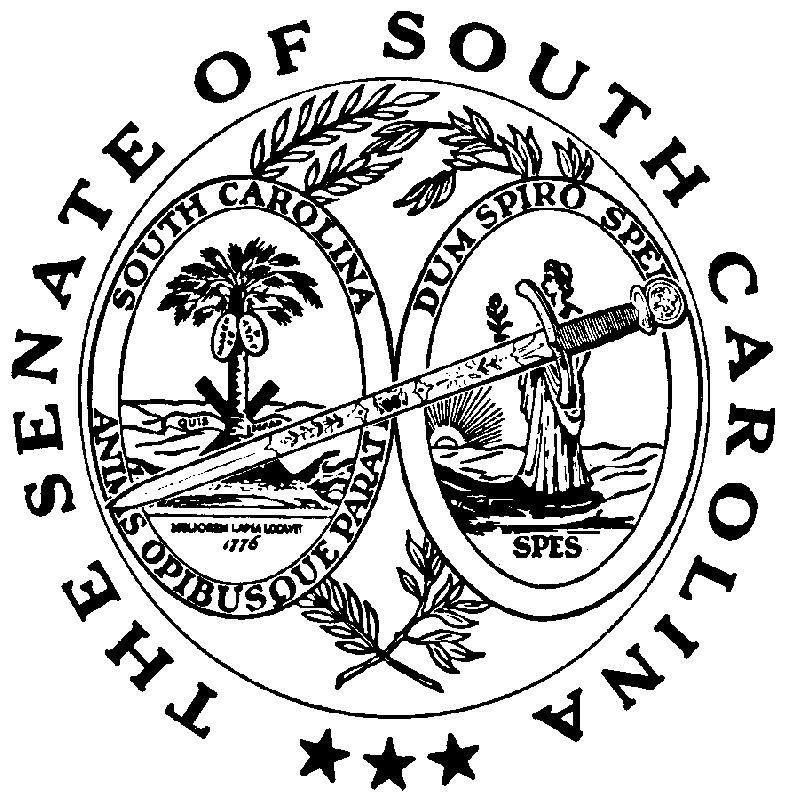 